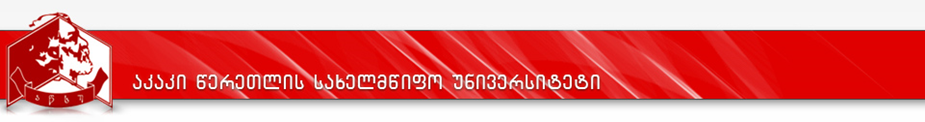 კურიკულუმისასწავლო გეგმა  2021-2022პროგრამის დასახელებაპროგრამის დასახელებაპროგრამის დასახელებასამართალი (Law)მისანიჭებელიაკადემიურიხარისხი/კვალიფიკაციამისანიჭებელიაკადემიურიხარისხი/კვალიფიკაციამისანიჭებელიაკადემიურიხარისხი/კვალიფიკაციასამართლის ბაკალავრი (Bachelor of Law)ფაკულტეტის დასახელებაფაკულტეტის დასახელებაფაკულტეტის დასახელებაბიზნესის, სამართლისა და სოციალურ მეცნიერებათა ფაკულტეტიპროგრამის ხელმძღვანელი/ხელმძღვანელები/კოორდინატორიპროგრამის ხელმძღვანელი/ხელმძღვანელები/კოორდინატორიპროგრამის ხელმძღვანელი/ხელმძღვანელები/კოორდინატორიმამუკა შენგელია, სამართლის აკადემიური დოქტორი; აწსუ-ს სამართლის დეპარტამენტის  პროფესორი.Mamuka.shengelia@atsu.edu.ge პროგრამის ხანგრძლივობა/მოცულობა (სემესტრი, კრედიტების რაოდენობა)პროგრამის ხანგრძლივობა/მოცულობა (სემესტრი, კრედიტების რაოდენობა)პროგრამის ხანგრძლივობა/მოცულობა (სემესტრი, კრედიტების რაოდენობა)პროგრამის ხანგრძლივობა - 4 სასწავლო წელი, 8 სემესტრი.კრედიტების რაოდენობა - 240 ECTS კრედიტი.სწავლების ენასწავლების ენასწავლების ენაქართულიპროგრამის შემუშავებისა და განახლების თარიღებიპროგრამის შემუშავებისა და განახლების თარიღებიპროგრამის შემუშავებისა და განახლების თარიღებიაკრედიტაციის საბჭოს გადაწყვეტილება: №46; 23.09.2011ფაკულტეტის საბჭოს გადაწყვეტილება ოქმი   №18    07.06.2021აკადემიური საბჭოს გადაწყვეტილება №1 (21/22)       17.09.2021პროგრამაზე დაშვების წინაპირობებიპროგრამაზე დაშვების წინაპირობებიპროგრამაზე დაშვების წინაპირობებიპროგრამაზე დაშვების წინაპირობებისამართლის საბაკალავრო პროგრამაზე სტუდენტის დაშვების წინაპირობაა:სრული ზოგადი განათლების დამადასტურებელი დოკუმენტი - ატესტატი და ერთიანი ეროვნული  გამოცდების შედეგები;ერთიანი ეროვნული გამოცდების გარეშე, სამართლის საბაკალავრო საგანმანათლებლო პროგრამაზე სტუდენტთა მიღება/ჩარიცხვა ხორციელდება მოქმედი კანონმდებლობის შესაბამისად;გარე და შიდა მობილობა ხორციელდება საქართველოს განათლებისა და მეცნიერების სამინისტროს მიერ დადგენილ ვადებში, სავალდებულო პროცედურებისა და უნივერსიტეტის მიერ დადგენილი წესების დაცვით;სამართლის საბაკალავრო საგანმანათლებლო პროგრამაზე ჩარიცხვა ან გადმოყვანის წესით ჩარიცხვა უცხო ქვეყნის აღიარებული უმაღლესი საგანმანათლებლო დაწესებულებიდან ხორციელდება საქართველოს განათლებისა და მეცნიერების სამინისტროს გადაწყვეტილების საფუძველზე.სამართლის საბაკალავრო პროგრამაზე სტუდენტის დაშვების წინაპირობაა:სრული ზოგადი განათლების დამადასტურებელი დოკუმენტი - ატესტატი და ერთიანი ეროვნული  გამოცდების შედეგები;ერთიანი ეროვნული გამოცდების გარეშე, სამართლის საბაკალავრო საგანმანათლებლო პროგრამაზე სტუდენტთა მიღება/ჩარიცხვა ხორციელდება მოქმედი კანონმდებლობის შესაბამისად;გარე და შიდა მობილობა ხორციელდება საქართველოს განათლებისა და მეცნიერების სამინისტროს მიერ დადგენილ ვადებში, სავალდებულო პროცედურებისა და უნივერსიტეტის მიერ დადგენილი წესების დაცვით;სამართლის საბაკალავრო საგანმანათლებლო პროგრამაზე ჩარიცხვა ან გადმოყვანის წესით ჩარიცხვა უცხო ქვეყნის აღიარებული უმაღლესი საგანმანათლებლო დაწესებულებიდან ხორციელდება საქართველოს განათლებისა და მეცნიერების სამინისტროს გადაწყვეტილების საფუძველზე.სამართლის საბაკალავრო პროგრამაზე სტუდენტის დაშვების წინაპირობაა:სრული ზოგადი განათლების დამადასტურებელი დოკუმენტი - ატესტატი და ერთიანი ეროვნული  გამოცდების შედეგები;ერთიანი ეროვნული გამოცდების გარეშე, სამართლის საბაკალავრო საგანმანათლებლო პროგრამაზე სტუდენტთა მიღება/ჩარიცხვა ხორციელდება მოქმედი კანონმდებლობის შესაბამისად;გარე და შიდა მობილობა ხორციელდება საქართველოს განათლებისა და მეცნიერების სამინისტროს მიერ დადგენილ ვადებში, სავალდებულო პროცედურებისა და უნივერსიტეტის მიერ დადგენილი წესების დაცვით;სამართლის საბაკალავრო საგანმანათლებლო პროგრამაზე ჩარიცხვა ან გადმოყვანის წესით ჩარიცხვა უცხო ქვეყნის აღიარებული უმაღლესი საგანმანათლებლო დაწესებულებიდან ხორციელდება საქართველოს განათლებისა და მეცნიერების სამინისტროს გადაწყვეტილების საფუძველზე.სამართლის საბაკალავრო პროგრამაზე სტუდენტის დაშვების წინაპირობაა:სრული ზოგადი განათლების დამადასტურებელი დოკუმენტი - ატესტატი და ერთიანი ეროვნული  გამოცდების შედეგები;ერთიანი ეროვნული გამოცდების გარეშე, სამართლის საბაკალავრო საგანმანათლებლო პროგრამაზე სტუდენტთა მიღება/ჩარიცხვა ხორციელდება მოქმედი კანონმდებლობის შესაბამისად;გარე და შიდა მობილობა ხორციელდება საქართველოს განათლებისა და მეცნიერების სამინისტროს მიერ დადგენილ ვადებში, სავალდებულო პროცედურებისა და უნივერსიტეტის მიერ დადგენილი წესების დაცვით;სამართლის საბაკალავრო საგანმანათლებლო პროგრამაზე ჩარიცხვა ან გადმოყვანის წესით ჩარიცხვა უცხო ქვეყნის აღიარებული უმაღლესი საგანმანათლებლო დაწესებულებიდან ხორციელდება საქართველოს განათლებისა და მეცნიერების სამინისტროს გადაწყვეტილების საფუძველზე.პროგრამის მიზანიპროგრამის მიზანიპროგრამის მიზანიპროგრამის მიზანისამართლის საბაკალავრო საგანმანათლებლო პროგრამის მიზანია:უმაღლესი განათლების  ეროვნულ და საერთაშორისო სტანდარტებზე დაფუძნებული სამართლის ბაკალავრის აკადემიური ხარისხის მქონე, საქმიანობის სფეროს ფართო მცოდნე კონკურენტუნარიანი სპეციალისტის მომზადება შრომის ბაზრის მოთხოვნების გათვალისწინებით, რომელიც შეძლებს არსებული და განვითარებადი სამართლებრივი საკითხების გადასაჭრელად შესაბამისი პროფესიული ცოდნის გამოყენებას და დანერგვას;ქალაქის, რეგიონისა და მთლიანად ქვეყნის განვითარებაზე მოტივირებული, რთული და გაუთვალისწინებელი პრობლემების გადაჭრისათვის შემეცნებითი და პრაქტიკული უნარების გამოყენებით შედეგზე ორიენტირებული შესაბამისი საფეხურის იურისტის მომზადება; თეორიული და პრაქტიკული კომპონენტების სწავლებაზე, ზოგადად, პროფესიულ ეთიკაზე, პასუხისმგებლობაზე  და სამართლიანობაზე დაფუძნებული ღირებულებების განვითარებით, შესაბამისი საფეხურის იურისტისათვის საჭირო უნარ-ჩვევების გამომუშავება საზოგადოებრივი საჭიროებების გათვალისწინებით.სამართლის საბაკალავრო საგანმანათლებლო პროგრამის მიზანია:უმაღლესი განათლების  ეროვნულ და საერთაშორისო სტანდარტებზე დაფუძნებული სამართლის ბაკალავრის აკადემიური ხარისხის მქონე, საქმიანობის სფეროს ფართო მცოდნე კონკურენტუნარიანი სპეციალისტის მომზადება შრომის ბაზრის მოთხოვნების გათვალისწინებით, რომელიც შეძლებს არსებული და განვითარებადი სამართლებრივი საკითხების გადასაჭრელად შესაბამისი პროფესიული ცოდნის გამოყენებას და დანერგვას;ქალაქის, რეგიონისა და მთლიანად ქვეყნის განვითარებაზე მოტივირებული, რთული და გაუთვალისწინებელი პრობლემების გადაჭრისათვის შემეცნებითი და პრაქტიკული უნარების გამოყენებით შედეგზე ორიენტირებული შესაბამისი საფეხურის იურისტის მომზადება; თეორიული და პრაქტიკული კომპონენტების სწავლებაზე, ზოგადად, პროფესიულ ეთიკაზე, პასუხისმგებლობაზე  და სამართლიანობაზე დაფუძნებული ღირებულებების განვითარებით, შესაბამისი საფეხურის იურისტისათვის საჭირო უნარ-ჩვევების გამომუშავება საზოგადოებრივი საჭიროებების გათვალისწინებით.სამართლის საბაკალავრო საგანმანათლებლო პროგრამის მიზანია:უმაღლესი განათლების  ეროვნულ და საერთაშორისო სტანდარტებზე დაფუძნებული სამართლის ბაკალავრის აკადემიური ხარისხის მქონე, საქმიანობის სფეროს ფართო მცოდნე კონკურენტუნარიანი სპეციალისტის მომზადება შრომის ბაზრის მოთხოვნების გათვალისწინებით, რომელიც შეძლებს არსებული და განვითარებადი სამართლებრივი საკითხების გადასაჭრელად შესაბამისი პროფესიული ცოდნის გამოყენებას და დანერგვას;ქალაქის, რეგიონისა და მთლიანად ქვეყნის განვითარებაზე მოტივირებული, რთული და გაუთვალისწინებელი პრობლემების გადაჭრისათვის შემეცნებითი და პრაქტიკული უნარების გამოყენებით შედეგზე ორიენტირებული შესაბამისი საფეხურის იურისტის მომზადება; თეორიული და პრაქტიკული კომპონენტების სწავლებაზე, ზოგადად, პროფესიულ ეთიკაზე, პასუხისმგებლობაზე  და სამართლიანობაზე დაფუძნებული ღირებულებების განვითარებით, შესაბამისი საფეხურის იურისტისათვის საჭირო უნარ-ჩვევების გამომუშავება საზოგადოებრივი საჭიროებების გათვალისწინებით.სამართლის საბაკალავრო საგანმანათლებლო პროგრამის მიზანია:უმაღლესი განათლების  ეროვნულ და საერთაშორისო სტანდარტებზე დაფუძნებული სამართლის ბაკალავრის აკადემიური ხარისხის მქონე, საქმიანობის სფეროს ფართო მცოდნე კონკურენტუნარიანი სპეციალისტის მომზადება შრომის ბაზრის მოთხოვნების გათვალისწინებით, რომელიც შეძლებს არსებული და განვითარებადი სამართლებრივი საკითხების გადასაჭრელად შესაბამისი პროფესიული ცოდნის გამოყენებას და დანერგვას;ქალაქის, რეგიონისა და მთლიანად ქვეყნის განვითარებაზე მოტივირებული, რთული და გაუთვალისწინებელი პრობლემების გადაჭრისათვის შემეცნებითი და პრაქტიკული უნარების გამოყენებით შედეგზე ორიენტირებული შესაბამისი საფეხურის იურისტის მომზადება; თეორიული და პრაქტიკული კომპონენტების სწავლებაზე, ზოგადად, პროფესიულ ეთიკაზე, პასუხისმგებლობაზე  და სამართლიანობაზე დაფუძნებული ღირებულებების განვითარებით, შესაბამისი საფეხურის იურისტისათვის საჭირო უნარ-ჩვევების გამომუშავება საზოგადოებრივი საჭიროებების გათვალისწინებით.სწავლის შედეგებისწავლის შედეგებისწავლის შედეგებისწავლის შედეგებიცოდნა და გაცნობიერება ცოდნა და გაცნობიერება სამართლის საბაკალავრო საგანმანათლებლო პროგრამის  დასრულების შემდეგ  სტუდენტი:აღწერს:I.  სამართლის ძირითად არსს და სოციალურ დანიშნულებას; სამართლის  წყაროებს; სამართალშემოქმედებას; ნორმატიულ სამართლებრივი აქტების სახეებს; ნორმატიული აქტის მოქმედების ფარგლებს; ნორმატიული აქტის სისტემატიზაციას; სამართლებრივ ურთიერთობას; სამართლის მოქმედების და მისი რეალიზაციის ფორმებს; სამართლის ნორმათა განმარტებას; მართლზომიერ ქცევას, სამართალდარვევას და იურიდიულ პასუხისმგებლობას; კანონიერებას და მართლწესრიგს; ეროვნული სამართლის სისტემას და კანონმდებლობის სისტემას; თანამედროვეობის სამართლებრივ სისტემებს (ოჯახების); ქართული სამართლის ისტორიულ პირდაპირ და არაპირდაპირ, საეკლესიო (კანონიკური), საერო,  სახელმწიფო-სამართლებრივ (კონსტიტუციურ), სისხლისა და სამოქალაქო სამართლის ხასიათის  წყაროებს.II. სამართლის საბაკალავრო საგანმანათლებლო პროგრამის კურიკულუმით გათვალისწინებული დარგობრივი სასწავლო კურსების ძირითად თეორიებს, წესებს, პრინციპებსა და რეგულირების თავისებურებებს, მათ შორის: ადამიანის ძირითადი უფლებებისა და თავისუფლებების ცნებას; ძირითად უფლებათა სუბიექტებს; კონკრეტულ ძირითად უფლებებსა და თავისუფლებებს; ძირითადი უფლებების დარღვევის შემოწმებას; თანასწორობის ძირითად უფლებებს; საქართველოს კონსტიტუციის ძირითად პრინციპებს; სახელმწიფო მოწყობისა და ადგილობრივი თვითმმართველობის საკითხებს;  საქართველოს საარჩევნო სისტემის და საარჩევნო პროცესის თავისებურებებს; საქართველოს პარლამენტის სტატუსს, ლეგიტიმაციის ფარგლებს და უფლებამოსილებებს; საქართველოს პრეზიდენტის და საქართველოს მთავრობის კონსტიტუციურ სტატუსს და უფლებამოსილებებს; საქართველოს საკონსტიტუციო სასამართლოს ფორმირების წესს, შემადგენლობას და უფლებამოსილებებს; საქართველოს საერთო სასამართლოების სტრუქტურას; ადგილობრივი თვითმმართველობის ორგანოების უფლებამოსილებებს; საზღვარგარეთის ქვეყნების კონსტიტუციური სამართლის წყაროებს, სახელმწიფო ხელისუფლებისა და ადგილობრივი თვითმმართველობის  გამიჯვნისა და ურთიერთმიმართების მექანიზმებს; ზოგადი ადმინისტრაციული სამართლის ინსტიტუტებს, საკონსტიტუციო და ადმინისტრაციული სამართალწარმოების თავისებურებებს.კერძო სამართლის სისტემას; ფიზიკური პირის უფლებაუნარიანობის, ქმედუნარიანობის, დელიქტუნარიანობის ფარგლებს; იურიდიულ პირს და მისთვის დამახასიათებელ თავისებურებებს; გარიგების ცალკეულ სახეებს; ნივთზე ფიზიკურ და იურიდიულ პირთა ბატონობის პირობებს; სანივთო-სამართლებრივ, ვალდებულებით, საოჯახო და მემკვიდრეობით, შრომის სამართლის ინსტიტუტებს;  სამოქალაქო საპროცესო ურთიერთობების (სამართალწარმოების) სუბიექტებს, სასამართლოს უწყებრივ ქვემდებარეობას და განსჯადობას, ვადებს და მხარეებს, სამოქალაქო პროცესის თავისებურებებს; საოჯახო და მემკვიდრეობითი სამართლის საკითხებს.სისხლის სამართლის პრინციპებს, სისხლის სამართლის კანონის მოქმედების ფარგლებს; დანაშაულის ჩადენის სტადიებს; სასჯელის მიზნებს და სახეებს; ქმედების დანაშაულად  კვალიფიკაციის არსს და მნიშვნელობას; ადამიანისა და  კაცობრიობის წინააღმდეგ მიმართულ დანაშაულის მარეგულირებელ სისხლისსამართლებრივ ნორმებს; სისხლის სამართლის პროცესის მონაწილეთა უფლებებს და მოვალეობებს, საპროცესო ვადებს, საგამოძიებო და სასამართლო პრაქტიკის; დანაშაულის კრიმინოლოგიურ ასპექტებს, დანაშაულთა გახსნის მეთოდიკას; მტკიცებულებათა დასაშვებობას, მტკიცებულებათა შეკრებას, შემოწმებას, შეფასებას და წარდგენას; სისხლის სამართლის საქმეზე დაცვის ქვეშ მყოფისათვის სასარგებლო გადაწყვეტილების მიღების უზრუნველყოფის მიზნით ადვოკატის მიერ რელევანტური მტკიცებულებების მოპოვების არგუმენტებს.საერთაშორისო საჯარო სამართლის მოქმედების სფეროს; საერთაშორისო საჯარო სამართლის, როგორც კონკრეტული საერთაშორისო სისტემის - სახელმწიფოთაშორისო სისტემის განუყოფელ ნაწილს; საერთაშორისო და შიდასახელმწიფოებრივი სამართლის თანაფარდობას; საერთაშორისო საჯარო სამართლის ძირითად პრინციპებს და საერთაშორისო საჯარო სამართლის სუბიექტებს; საერთაშორისო ხელშეკრულების ცნებას, სტრუქტურას და  ხელშეკრულების დადების თავისებურებებს; საერთაშორისო ორგანიზაციების სტრუქტურას და უფლებამოსილებებს; საერთაშორისო მართლსაწინააღმდეგო აქტების სახეებს; დიპლომატიური და საკონსულო სამართლის ინსტიტუტებს; ადამიანის უფლებების და ძირითადი თავისუფლებების საერთაშორისო-სამართლებრივ ასპექტებს; საერთაშორისო სახის დანაშაულს; სახელმწიფო ტერიტორიის და ტერიტორიული უზენაესობის ცნებებს; საზღვაო სამართლის თავისებურებებს; საერთაშორისო დავების მშვიდობიანი გადაწყვეტის საშუალებებს; კონფლიქტების ლოკალიზაციისა და ჰუმანიტარიზაციის ძირითად წყაროებს.განსაზღვრავს:III.  მოსმენის უნარის გამოყენებით სამართლებრივი დავის მოგვარების  ეფექტური კონსულტაციის და მოლაპარაკებების ძირითად პრინციპებს, მიზნებს და პრიორიტეტებს; შესაძლო ალტერნატივებს და თითოეული მათგანის დადებით და უარყოფით მხარეებს; მხარის მიზნებს, პოზიციებს და ინტერესებს ფაქტობრივ ჭრილში; სამართალწარმოებაში ეფექტური ადვოკატირების ელემენტებს; საპირისპირო არგუმენტების გასაგებად ახალ და უცნობ ფაქტობრივ სიტუაციებს; იურისტის დამოუკიდებელ ანალიზზე დაყრდნობით პრობლემის გადაწყვეტის მისაღწევად შესაძლო საშუალებებს; თანმიმდევრულ და ეფექტურ პროფესიულ სტრატეგიას.სამართლის საბაკალავრო საგანმანათლებლო პროგრამის  დასრულების შემდეგ  სტუდენტი:აღწერს:I.  სამართლის ძირითად არსს და სოციალურ დანიშნულებას; სამართლის  წყაროებს; სამართალშემოქმედებას; ნორმატიულ სამართლებრივი აქტების სახეებს; ნორმატიული აქტის მოქმედების ფარგლებს; ნორმატიული აქტის სისტემატიზაციას; სამართლებრივ ურთიერთობას; სამართლის მოქმედების და მისი რეალიზაციის ფორმებს; სამართლის ნორმათა განმარტებას; მართლზომიერ ქცევას, სამართალდარვევას და იურიდიულ პასუხისმგებლობას; კანონიერებას და მართლწესრიგს; ეროვნული სამართლის სისტემას და კანონმდებლობის სისტემას; თანამედროვეობის სამართლებრივ სისტემებს (ოჯახების); ქართული სამართლის ისტორიულ პირდაპირ და არაპირდაპირ, საეკლესიო (კანონიკური), საერო,  სახელმწიფო-სამართლებრივ (კონსტიტუციურ), სისხლისა და სამოქალაქო სამართლის ხასიათის  წყაროებს.II. სამართლის საბაკალავრო საგანმანათლებლო პროგრამის კურიკულუმით გათვალისწინებული დარგობრივი სასწავლო კურსების ძირითად თეორიებს, წესებს, პრინციპებსა და რეგულირების თავისებურებებს, მათ შორის: ადამიანის ძირითადი უფლებებისა და თავისუფლებების ცნებას; ძირითად უფლებათა სუბიექტებს; კონკრეტულ ძირითად უფლებებსა და თავისუფლებებს; ძირითადი უფლებების დარღვევის შემოწმებას; თანასწორობის ძირითად უფლებებს; საქართველოს კონსტიტუციის ძირითად პრინციპებს; სახელმწიფო მოწყობისა და ადგილობრივი თვითმმართველობის საკითხებს;  საქართველოს საარჩევნო სისტემის და საარჩევნო პროცესის თავისებურებებს; საქართველოს პარლამენტის სტატუსს, ლეგიტიმაციის ფარგლებს და უფლებამოსილებებს; საქართველოს პრეზიდენტის და საქართველოს მთავრობის კონსტიტუციურ სტატუსს და უფლებამოსილებებს; საქართველოს საკონსტიტუციო სასამართლოს ფორმირების წესს, შემადგენლობას და უფლებამოსილებებს; საქართველოს საერთო სასამართლოების სტრუქტურას; ადგილობრივი თვითმმართველობის ორგანოების უფლებამოსილებებს; საზღვარგარეთის ქვეყნების კონსტიტუციური სამართლის წყაროებს, სახელმწიფო ხელისუფლებისა და ადგილობრივი თვითმმართველობის  გამიჯვნისა და ურთიერთმიმართების მექანიზმებს; ზოგადი ადმინისტრაციული სამართლის ინსტიტუტებს, საკონსტიტუციო და ადმინისტრაციული სამართალწარმოების თავისებურებებს.კერძო სამართლის სისტემას; ფიზიკური პირის უფლებაუნარიანობის, ქმედუნარიანობის, დელიქტუნარიანობის ფარგლებს; იურიდიულ პირს და მისთვის დამახასიათებელ თავისებურებებს; გარიგების ცალკეულ სახეებს; ნივთზე ფიზიკურ და იურიდიულ პირთა ბატონობის პირობებს; სანივთო-სამართლებრივ, ვალდებულებით, საოჯახო და მემკვიდრეობით, შრომის სამართლის ინსტიტუტებს;  სამოქალაქო საპროცესო ურთიერთობების (სამართალწარმოების) სუბიექტებს, სასამართლოს უწყებრივ ქვემდებარეობას და განსჯადობას, ვადებს და მხარეებს, სამოქალაქო პროცესის თავისებურებებს; საოჯახო და მემკვიდრეობითი სამართლის საკითხებს.სისხლის სამართლის პრინციპებს, სისხლის სამართლის კანონის მოქმედების ფარგლებს; დანაშაულის ჩადენის სტადიებს; სასჯელის მიზნებს და სახეებს; ქმედების დანაშაულად  კვალიფიკაციის არსს და მნიშვნელობას; ადამიანისა და  კაცობრიობის წინააღმდეგ მიმართულ დანაშაულის მარეგულირებელ სისხლისსამართლებრივ ნორმებს; სისხლის სამართლის პროცესის მონაწილეთა უფლებებს და მოვალეობებს, საპროცესო ვადებს, საგამოძიებო და სასამართლო პრაქტიკის; დანაშაულის კრიმინოლოგიურ ასპექტებს, დანაშაულთა გახსნის მეთოდიკას; მტკიცებულებათა დასაშვებობას, მტკიცებულებათა შეკრებას, შემოწმებას, შეფასებას და წარდგენას; სისხლის სამართლის საქმეზე დაცვის ქვეშ მყოფისათვის სასარგებლო გადაწყვეტილების მიღების უზრუნველყოფის მიზნით ადვოკატის მიერ რელევანტური მტკიცებულებების მოპოვების არგუმენტებს.საერთაშორისო საჯარო სამართლის მოქმედების სფეროს; საერთაშორისო საჯარო სამართლის, როგორც კონკრეტული საერთაშორისო სისტემის - სახელმწიფოთაშორისო სისტემის განუყოფელ ნაწილს; საერთაშორისო და შიდასახელმწიფოებრივი სამართლის თანაფარდობას; საერთაშორისო საჯარო სამართლის ძირითად პრინციპებს და საერთაშორისო საჯარო სამართლის სუბიექტებს; საერთაშორისო ხელშეკრულების ცნებას, სტრუქტურას და  ხელშეკრულების დადების თავისებურებებს; საერთაშორისო ორგანიზაციების სტრუქტურას და უფლებამოსილებებს; საერთაშორისო მართლსაწინააღმდეგო აქტების სახეებს; დიპლომატიური და საკონსულო სამართლის ინსტიტუტებს; ადამიანის უფლებების და ძირითადი თავისუფლებების საერთაშორისო-სამართლებრივ ასპექტებს; საერთაშორისო სახის დანაშაულს; სახელმწიფო ტერიტორიის და ტერიტორიული უზენაესობის ცნებებს; საზღვაო სამართლის თავისებურებებს; საერთაშორისო დავების მშვიდობიანი გადაწყვეტის საშუალებებს; კონფლიქტების ლოკალიზაციისა და ჰუმანიტარიზაციის ძირითად წყაროებს.განსაზღვრავს:III.  მოსმენის უნარის გამოყენებით სამართლებრივი დავის მოგვარების  ეფექტური კონსულტაციის და მოლაპარაკებების ძირითად პრინციპებს, მიზნებს და პრიორიტეტებს; შესაძლო ალტერნატივებს და თითოეული მათგანის დადებით და უარყოფით მხარეებს; მხარის მიზნებს, პოზიციებს და ინტერესებს ფაქტობრივ ჭრილში; სამართალწარმოებაში ეფექტური ადვოკატირების ელემენტებს; საპირისპირო არგუმენტების გასაგებად ახალ და უცნობ ფაქტობრივ სიტუაციებს; იურისტის დამოუკიდებელ ანალიზზე დაყრდნობით პრობლემის გადაწყვეტის მისაღწევად შესაძლო საშუალებებს; თანმიმდევრულ და ეფექტურ პროფესიულ სტრატეგიას.უნარიუნარიIV.   ამოიცნობს სამართლებრივ საკითხებს ფაქტების რიგითობით, ზუსტი და სრულყოფილი გაგებით იურიდიულ, ინსტიტუციურ და ინტერპერსონალურ ჩარჩოებში; ოპტიმალურად გაიაზრებს და გამოიყენებს პროფესიულ უნარებს, პროცედურებს და კანონის უზენაესობას სამართლებრივი პრობლემების კრიტიკულად გასაანალიზებლად იმ სოციალურ კონტექსტში, რომელშიც იქმნება სამართლებრივი პრობლემა და საჭიროების შემთხვევაში შეიმუშავებს ეფექტურ სტრატეგიას და სამართლებრივ საფუძვლებს, რომლებიც ემყარება კონკრეტული იურიდიული ან სოციალური პრობლემების მოგვარებას, მათ შორის გაურკვეველ, განუსაზღვრელ და არაკონსტრუქციულ სიტუაციებს; სამართლებრივი პრობლემების შესაძლო გადაწყვეტის ფორმულირებისა და შეფასების მიზნით, ლოგიკისა და რიტორიკის პრინციპებს; სოციალურ თვითმყოფადობის მაკრო და მიკრო დონეებს და განსხვავებებს, რამაც შეიძლება გავლენა იქონიოს  სიტუაციაზე და მიზანზე.V.  აანალიზებს სამართლის ფუნდამენტურ წყაროებს, კონცეფციებს და ნორმატიულ საფუძვლებს ლოგიკურ და თანმიმდევრულ ჩარჩოებში; ფაქტობრივი გარემოებების დადგენის და შეფასების მიზნით პრობლემის ამოცნობას, მოსაზრებების შეფასებას და გადაწყვეტილების მიღებას, თითოეული წყაროს წონას, საიმედოობას და სავალდებულო ან დამაჯერებელ ავტორიტეტს; სამართლებრივ დავაში ეფექტურად ჩართვას, სავარაუდო შედეგების დასადგენად განსახილველ ფაქტებს, დავის გადაწყვეტის სათანადო პროცესებში მონაწილეობას იურიდიული და ფაქტობრივი ამოცანის გადაწყვეტის მიზნით.VI. ადგენს იურიდიული შინაარსის (ნორმატიული აქტის, ხელშეკრულების, საჩივრის, სარჩელის და ა.შ), აგრეთვე, სხვადასხვაგვარი ანალიტიკური და დამაჯერებელი დოკუმენტების პროექტებს; წინასწარ განსაზღვრული ინსტრუქციების შესაბამისად იურიდიული პრობლემის მოსაგვარებლად შეიმუშავებს სამართლებრივი ხასიათის დასაბუთებული დოკუმენტის ცალკეულ კომპონენტს, როგორც გონივრულ საშუალებას პრაქტიკული ხასიათის ამოცანების გადასაჭრელად; მოქმედების სხვადასხვა შესაძლო გეგმებიდან, შედარებითი ეფექტურობიდან და მიზანშეწონილობიდან გამომდინარე შეიმუშავებს და გამოიყენებს იურიდიული კვლევის ინსტრუმენტებს და პრაქტიკული ხასიათის პროექტებს.VII.  შეიმუშავებს დავის გადაწყვეტის სათანადო პროცესებში ეფექტურად ჩართვის სტრატეგიას და გონივრულ ტაქტიკას, დავის გადაწყვეტის ალტერნატიულ საშუალებების გამოყენების შესაძლებლობებს; მედიაციის თეორიისა და ტერმინოლოგიის, მედიაციის ფუნდამენტური პრინციპების  და მედიატორის შესაძლო მიდგომების დიაპაზონს, ერთობლივი და ჯგუფური სესიების სათანადო გამოყენებას; მოლაპარაკებებში და მედიაციაში ეთიკური საკითხების და პრინციპების ადეკვატურად და უფლებამოსილების ფარგლებში გამოყენებას სხვებთან და დამოუკიდებლად სტრუქტურირებულ პირობებში. VIII.  მსჯელობს იურიდიული ტერმინოლოგიის და თანამედროვე საკომუნიკაციო ტექნოლოგიების გამოყენებით ვერბალური (ზეპირსიტყვიერი) და წერითი ფორმით, მათ შორის სასამართლოში და სამართალწარმოების სხვადასხვა ეტაპზე საჯაროდ, არგუმენტირებულად და გასაგებად, ინფორმაციის ობიექტურად და დამაჯერებლად გადმოცემით, დამოუკიდებლად კრიტიკული დასკვნების გამოტანით; აზრის ლაკონურად და გასაგებად ჩამოყალიბებით; ინფორმაციის მიღების, შერჩევის და თვითანალიზის ფორმულირებით; იურიდიული მუშაობის ორგანიზებისას და  მართვისას  ტექნოლოგიის სათანადო გამოყენებით.IX.   მოიძიებს და გამოარჩევს ეფექტურად მუშაობისათვის რთული პრობლემების გადაწყვეტის საშუალებებს, მათ შორის, ინტერდისციპლინარულ გუნდთან თანამშრომლობის გზით იურიდიულად მნიშვნელოვან ფაქტებზე და საჭიროებისამებრ ამ ფაქტების საფუძველზე სათანადო დასკვნებს მიზნების და ამოცანების გათვალისწინებით  და საბოლო პროფესიული სამუშაო პროდუქტის შექმნით; მოქმედ კანონმდებლობას და საკანონმდებლო ცვლილებებს; საერთაშორისო კონტექსტში შესაძლო არგუმენტების და საპირისპირო არგუმენტების გასაგებად ახალ და უცნობ ფაქტობრივ სიტუაციებს პიროვნული და პროფესიული განვითარების გასაუმჯობესებლად; საჭიროების შემთხვევაში, ბიბლიოთეკარების და პროფესიონალი პერსონალის გამოყენებით ინფორმაციის საიმედოობას და სტრატეგიულ მნიშვნელობას იურიდიული პერიოდული გამოცემებით; სამეცნიერო სიახლეებს, როგორც ბეჭდურ, ისე ელექტრონულ მედიაში,  როგორც კომერციულ, ისე უფასო იურიდიულ ელექტრონულ წყაროებში.IV.   ამოიცნობს სამართლებრივ საკითხებს ფაქტების რიგითობით, ზუსტი და სრულყოფილი გაგებით იურიდიულ, ინსტიტუციურ და ინტერპერსონალურ ჩარჩოებში; ოპტიმალურად გაიაზრებს და გამოიყენებს პროფესიულ უნარებს, პროცედურებს და კანონის უზენაესობას სამართლებრივი პრობლემების კრიტიკულად გასაანალიზებლად იმ სოციალურ კონტექსტში, რომელშიც იქმნება სამართლებრივი პრობლემა და საჭიროების შემთხვევაში შეიმუშავებს ეფექტურ სტრატეგიას და სამართლებრივ საფუძვლებს, რომლებიც ემყარება კონკრეტული იურიდიული ან სოციალური პრობლემების მოგვარებას, მათ შორის გაურკვეველ, განუსაზღვრელ და არაკონსტრუქციულ სიტუაციებს; სამართლებრივი პრობლემების შესაძლო გადაწყვეტის ფორმულირებისა და შეფასების მიზნით, ლოგიკისა და რიტორიკის პრინციპებს; სოციალურ თვითმყოფადობის მაკრო და მიკრო დონეებს და განსხვავებებს, რამაც შეიძლება გავლენა იქონიოს  სიტუაციაზე და მიზანზე.V.  აანალიზებს სამართლის ფუნდამენტურ წყაროებს, კონცეფციებს და ნორმატიულ საფუძვლებს ლოგიკურ და თანმიმდევრულ ჩარჩოებში; ფაქტობრივი გარემოებების დადგენის და შეფასების მიზნით პრობლემის ამოცნობას, მოსაზრებების შეფასებას და გადაწყვეტილების მიღებას, თითოეული წყაროს წონას, საიმედოობას და სავალდებულო ან დამაჯერებელ ავტორიტეტს; სამართლებრივ დავაში ეფექტურად ჩართვას, სავარაუდო შედეგების დასადგენად განსახილველ ფაქტებს, დავის გადაწყვეტის სათანადო პროცესებში მონაწილეობას იურიდიული და ფაქტობრივი ამოცანის გადაწყვეტის მიზნით.VI. ადგენს იურიდიული შინაარსის (ნორმატიული აქტის, ხელშეკრულების, საჩივრის, სარჩელის და ა.შ), აგრეთვე, სხვადასხვაგვარი ანალიტიკური და დამაჯერებელი დოკუმენტების პროექტებს; წინასწარ განსაზღვრული ინსტრუქციების შესაბამისად იურიდიული პრობლემის მოსაგვარებლად შეიმუშავებს სამართლებრივი ხასიათის დასაბუთებული დოკუმენტის ცალკეულ კომპონენტს, როგორც გონივრულ საშუალებას პრაქტიკული ხასიათის ამოცანების გადასაჭრელად; მოქმედების სხვადასხვა შესაძლო გეგმებიდან, შედარებითი ეფექტურობიდან და მიზანშეწონილობიდან გამომდინარე შეიმუშავებს და გამოიყენებს იურიდიული კვლევის ინსტრუმენტებს და პრაქტიკული ხასიათის პროექტებს.VII.  შეიმუშავებს დავის გადაწყვეტის სათანადო პროცესებში ეფექტურად ჩართვის სტრატეგიას და გონივრულ ტაქტიკას, დავის გადაწყვეტის ალტერნატიულ საშუალებების გამოყენების შესაძლებლობებს; მედიაციის თეორიისა და ტერმინოლოგიის, მედიაციის ფუნდამენტური პრინციპების  და მედიატორის შესაძლო მიდგომების დიაპაზონს, ერთობლივი და ჯგუფური სესიების სათანადო გამოყენებას; მოლაპარაკებებში და მედიაციაში ეთიკური საკითხების და პრინციპების ადეკვატურად და უფლებამოსილების ფარგლებში გამოყენებას სხვებთან და დამოუკიდებლად სტრუქტურირებულ პირობებში. VIII.  მსჯელობს იურიდიული ტერმინოლოგიის და თანამედროვე საკომუნიკაციო ტექნოლოგიების გამოყენებით ვერბალური (ზეპირსიტყვიერი) და წერითი ფორმით, მათ შორის სასამართლოში და სამართალწარმოების სხვადასხვა ეტაპზე საჯაროდ, არგუმენტირებულად და გასაგებად, ინფორმაციის ობიექტურად და დამაჯერებლად გადმოცემით, დამოუკიდებლად კრიტიკული დასკვნების გამოტანით; აზრის ლაკონურად და გასაგებად ჩამოყალიბებით; ინფორმაციის მიღების, შერჩევის და თვითანალიზის ფორმულირებით; იურიდიული მუშაობის ორგანიზებისას და  მართვისას  ტექნოლოგიის სათანადო გამოყენებით.IX.   მოიძიებს და გამოარჩევს ეფექტურად მუშაობისათვის რთული პრობლემების გადაწყვეტის საშუალებებს, მათ შორის, ინტერდისციპლინარულ გუნდთან თანამშრომლობის გზით იურიდიულად მნიშვნელოვან ფაქტებზე და საჭიროებისამებრ ამ ფაქტების საფუძველზე სათანადო დასკვნებს მიზნების და ამოცანების გათვალისწინებით  და საბოლო პროფესიული სამუშაო პროდუქტის შექმნით; მოქმედ კანონმდებლობას და საკანონმდებლო ცვლილებებს; საერთაშორისო კონტექსტში შესაძლო არგუმენტების და საპირისპირო არგუმენტების გასაგებად ახალ და უცნობ ფაქტობრივ სიტუაციებს პიროვნული და პროფესიული განვითარების გასაუმჯობესებლად; საჭიროების შემთხვევაში, ბიბლიოთეკარების და პროფესიონალი პერსონალის გამოყენებით ინფორმაციის საიმედოობას და სტრატეგიულ მნიშვნელობას იურიდიული პერიოდული გამოცემებით; სამეცნიერო სიახლეებს, როგორც ბეჭდურ, ისე ელექტრონულ მედიაში,  როგორც კომერციულ, ისე უფასო იურიდიულ ელექტრონულ წყაროებში.პასუხისმგებლობა და ავტონომიურობაპასუხისმგებლობა და ავტონომიურობაX.  ცნობს იურისტის საქმიანობის ეთიკის ფარგლების, ეთიკური სტანდარტების  მაქსიმალურად დაცვას და დემოკრატიულ ფასეულობებთან შესაბამისობას; პროფესიონალიზმს იურიდიული პროფესიის ღირებულებებთან და სტანდარტებთან; ინდივიდთა უფლებების განხორციელებას სამართლიანობის, პატივისცემის, თანაგრძნობის, კეთილგანწყობის, სოციალური და დემოკრატიული ფასეულობების გათვალისწინებით;  განსხვავებული აზრის, ოპონენტის არგუმენტირებული პოზიციის მოსმენის პატივისცემას; იურისტის პროფესიულ ღირებულებებს და ეთიკურ  ასუხისმგებლობებს; პროფესიის ვალდებულებას შეძლებისდაგვარად ხელი შეუწყოს საზოგადოების ხელმისაწვდომობას სათანადო იურიდიულ მომსახურებებზე, შესაძლებლობას ყველას ჰქონდეს  თანაბარი წვდომა. XI.  წარმართავს შესაბამისი საფეხურის იურიდიულ პროფესიაში ეფექტურ საქმიანობას; პროფესიული პასუხისმგებლობით თანამშრომლობის განხორციელებას  კოლეგებთან;  საზოგადოებრივი სერვისების მიმართ ვალდებულების შესრულებას და  სათანადო იურიდიულ მომსახურებაზე წვდომის ხელშეწყობას; კოლეგებთან საერთო მიზნებისათვის თანამშრომლობას; საკითხებს და  წესებს, რომლებიც გათვალისწინებულია ახალ და უცნობ ფაქტობრივ სიტუაციებში საპირისპირო არგუმენტების გასაგებად; პროფესიონალი გუნდის შემადგენლობაში თანამშრომლობის ნათელ და ეფექტურ კომუნიკაციას ლოგიკისა და რიტორიკის პრინციპების დაცვით.XII.   ავლენს საკანონმდებლო ცვლილებების, სასამართლო პრაქტიკის, მეცნიერების სიახლეების მიდევნებისა და ცოდნის მუდმივად განახლების უნარს და შემდგომ საფეხურზე სწავლის გაგრძელების მნიშვნელობას; სპეციალიზირებულ ცოდნას ინტერესის სფეროებში და გამოცდილების მიღებასთან დაკავშირებით;  სწავლისა და უნარების განვითარების სხვადასხვა შესაძლებლობებს; აკადემიური კარიერის განვითარების უნარებსა და ფასეულობებს.X.  ცნობს იურისტის საქმიანობის ეთიკის ფარგლების, ეთიკური სტანდარტების  მაქსიმალურად დაცვას და დემოკრატიულ ფასეულობებთან შესაბამისობას; პროფესიონალიზმს იურიდიული პროფესიის ღირებულებებთან და სტანდარტებთან; ინდივიდთა უფლებების განხორციელებას სამართლიანობის, პატივისცემის, თანაგრძნობის, კეთილგანწყობის, სოციალური და დემოკრატიული ფასეულობების გათვალისწინებით;  განსხვავებული აზრის, ოპონენტის არგუმენტირებული პოზიციის მოსმენის პატივისცემას; იურისტის პროფესიულ ღირებულებებს და ეთიკურ  ასუხისმგებლობებს; პროფესიის ვალდებულებას შეძლებისდაგვარად ხელი შეუწყოს საზოგადოების ხელმისაწვდომობას სათანადო იურიდიულ მომსახურებებზე, შესაძლებლობას ყველას ჰქონდეს  თანაბარი წვდომა. XI.  წარმართავს შესაბამისი საფეხურის იურიდიულ პროფესიაში ეფექტურ საქმიანობას; პროფესიული პასუხისმგებლობით თანამშრომლობის განხორციელებას  კოლეგებთან;  საზოგადოებრივი სერვისების მიმართ ვალდებულების შესრულებას და  სათანადო იურიდიულ მომსახურებაზე წვდომის ხელშეწყობას; კოლეგებთან საერთო მიზნებისათვის თანამშრომლობას; საკითხებს და  წესებს, რომლებიც გათვალისწინებულია ახალ და უცნობ ფაქტობრივ სიტუაციებში საპირისპირო არგუმენტების გასაგებად; პროფესიონალი გუნდის შემადგენლობაში თანამშრომლობის ნათელ და ეფექტურ კომუნიკაციას ლოგიკისა და რიტორიკის პრინციპების დაცვით.XII.   ავლენს საკანონმდებლო ცვლილებების, სასამართლო პრაქტიკის, მეცნიერების სიახლეების მიდევნებისა და ცოდნის მუდმივად განახლების უნარს და შემდგომ საფეხურზე სწავლის გაგრძელების მნიშვნელობას; სპეციალიზირებულ ცოდნას ინტერესის სფეროებში და გამოცდილების მიღებასთან დაკავშირებით;  სწავლისა და უნარების განვითარების სხვადასხვა შესაძლებლობებს; აკადემიური კარიერის განვითარების უნარებსა და ფასეულობებს.სწავლება-სწავლის მეთოდები და აქტივობებისწავლება-სწავლის მეთოდები და აქტივობებისწავლება-სწავლის მეთოდები და აქტივობებისწავლება-სწავლის მეთოდები და აქტივობებისწავლება-სწავლის მეთოდები:ლექცია;პრაქტიკული  მუშაობა (სამუშაო ჯგუფში მუშაობა, სემინარი);ელექტრონული სწავლება (ელექტრონული რესურსით სწავლება).სწავლება-სწავლის პროცესში გამოყენებული აქტივობები სწავლის შედეგებთან მიმართებით:ცოდნა და გაცნობიერება:ინდუქცია, დედუქცია, ანალიზი;წიგნზე მუშაობა; წერითი მუშაობა;ვერბალური ახსნა–განმარტება;დემონსტრირება;შემთხვევის ანალიზი (Case study);დამოუკიდებელი სწავლა;პრობლემაზე დაფუძნებული სწავლება (PBL);გონებრივი იერიში (Brain storming).უნარი:ქმედებაზე ორიენტირებული სწავლება (lBD);როლური და სიტუაციური თამაშები;შემთხვევის ანალიზი (Case study);გონებრივი იერიში (Brain storming);ევრისტიკული მეთოდი;გუნდური (collaborative) მუშაობა;დისკუსია/დებატები;ანალიზი;პრობლემაზე დაფუძნებული სწავლება (PBL);პროექტის შემუშავება და პრეზენტაცია (ზეპირი, Power Point და სხვა).პასუხისმგებლობა და ავტონომიურობა:დამოუკიდებელი სწავლა (ესეს, რეფერატის, პროექტის, მოხსენების მომზადება);პრობლემაზე დაფუძნებული სწავლება (PBL);დისკუსია-დებატები, რომელთა დროსაც სტუდენტი შეძლებს წარმოაჩინოს ეთიკური ნორმების გაგებისა და არგუმენტაციის უნარ-ჩვევები.სწავლება-სწავლის მეთოდები:ლექცია;პრაქტიკული  მუშაობა (სამუშაო ჯგუფში მუშაობა, სემინარი);ელექტრონული სწავლება (ელექტრონული რესურსით სწავლება).სწავლება-სწავლის პროცესში გამოყენებული აქტივობები სწავლის შედეგებთან მიმართებით:ცოდნა და გაცნობიერება:ინდუქცია, დედუქცია, ანალიზი;წიგნზე მუშაობა; წერითი მუშაობა;ვერბალური ახსნა–განმარტება;დემონსტრირება;შემთხვევის ანალიზი (Case study);დამოუკიდებელი სწავლა;პრობლემაზე დაფუძნებული სწავლება (PBL);გონებრივი იერიში (Brain storming).უნარი:ქმედებაზე ორიენტირებული სწავლება (lBD);როლური და სიტუაციური თამაშები;შემთხვევის ანალიზი (Case study);გონებრივი იერიში (Brain storming);ევრისტიკული მეთოდი;გუნდური (collaborative) მუშაობა;დისკუსია/დებატები;ანალიზი;პრობლემაზე დაფუძნებული სწავლება (PBL);პროექტის შემუშავება და პრეზენტაცია (ზეპირი, Power Point და სხვა).პასუხისმგებლობა და ავტონომიურობა:დამოუკიდებელი სწავლა (ესეს, რეფერატის, პროექტის, მოხსენების მომზადება);პრობლემაზე დაფუძნებული სწავლება (PBL);დისკუსია-დებატები, რომელთა დროსაც სტუდენტი შეძლებს წარმოაჩინოს ეთიკური ნორმების გაგებისა და არგუმენტაციის უნარ-ჩვევები.სწავლება-სწავლის მეთოდები:ლექცია;პრაქტიკული  მუშაობა (სამუშაო ჯგუფში მუშაობა, სემინარი);ელექტრონული სწავლება (ელექტრონული რესურსით სწავლება).სწავლება-სწავლის პროცესში გამოყენებული აქტივობები სწავლის შედეგებთან მიმართებით:ცოდნა და გაცნობიერება:ინდუქცია, დედუქცია, ანალიზი;წიგნზე მუშაობა; წერითი მუშაობა;ვერბალური ახსნა–განმარტება;დემონსტრირება;შემთხვევის ანალიზი (Case study);დამოუკიდებელი სწავლა;პრობლემაზე დაფუძნებული სწავლება (PBL);გონებრივი იერიში (Brain storming).უნარი:ქმედებაზე ორიენტირებული სწავლება (lBD);როლური და სიტუაციური თამაშები;შემთხვევის ანალიზი (Case study);გონებრივი იერიში (Brain storming);ევრისტიკული მეთოდი;გუნდური (collaborative) მუშაობა;დისკუსია/დებატები;ანალიზი;პრობლემაზე დაფუძნებული სწავლება (PBL);პროექტის შემუშავება და პრეზენტაცია (ზეპირი, Power Point და სხვა).პასუხისმგებლობა და ავტონომიურობა:დამოუკიდებელი სწავლა (ესეს, რეფერატის, პროექტის, მოხსენების მომზადება);პრობლემაზე დაფუძნებული სწავლება (PBL);დისკუსია-დებატები, რომელთა დროსაც სტუდენტი შეძლებს წარმოაჩინოს ეთიკური ნორმების გაგებისა და არგუმენტაციის უნარ-ჩვევები.სწავლება-სწავლის მეთოდები:ლექცია;პრაქტიკული  მუშაობა (სამუშაო ჯგუფში მუშაობა, სემინარი);ელექტრონული სწავლება (ელექტრონული რესურსით სწავლება).სწავლება-სწავლის პროცესში გამოყენებული აქტივობები სწავლის შედეგებთან მიმართებით:ცოდნა და გაცნობიერება:ინდუქცია, დედუქცია, ანალიზი;წიგნზე მუშაობა; წერითი მუშაობა;ვერბალური ახსნა–განმარტება;დემონსტრირება;შემთხვევის ანალიზი (Case study);დამოუკიდებელი სწავლა;პრობლემაზე დაფუძნებული სწავლება (PBL);გონებრივი იერიში (Brain storming).უნარი:ქმედებაზე ორიენტირებული სწავლება (lBD);როლური და სიტუაციური თამაშები;შემთხვევის ანალიზი (Case study);გონებრივი იერიში (Brain storming);ევრისტიკული მეთოდი;გუნდური (collaborative) მუშაობა;დისკუსია/დებატები;ანალიზი;პრობლემაზე დაფუძნებული სწავლება (PBL);პროექტის შემუშავება და პრეზენტაცია (ზეპირი, Power Point და სხვა).პასუხისმგებლობა და ავტონომიურობა:დამოუკიდებელი სწავლა (ესეს, რეფერატის, პროექტის, მოხსენების მომზადება);პრობლემაზე დაფუძნებული სწავლება (PBL);დისკუსია-დებატები, რომელთა დროსაც სტუდენტი შეძლებს წარმოაჩინოს ეთიკური ნორმების გაგებისა და არგუმენტაციის უნარ-ჩვევები.პროგრამის სტრუქტურაპროგრამის სტრუქტურაპროგრამის სტრუქტურაპროგრამის სტრუქტურაპროგრამის მოცულობა - 240 ECTS კრედიტი მათ შორის:თავისუფალი სავალდებულო კომპონენტი 24 კრედიტი;ძირითადი სწავლის სფეროს სავალდებულო სასწავლო კურსები 159 კრედიტი;ძირითადი სწავლის სფეროს არჩევითი სასწავლო კურსები 127 კრედიტი;თავისუფალი არჩევითი კომპონენტი 22 კრედიტი.	სასწავლო კურსების განაწილება სემესტრებისა და კრედიტების მიხედვითსტუდენტი ძირითადი სწავლის სფეროს სავალდებულო სასწავლო კურსების თვალსაწიერის გაფართოების მიზნით, საკუთარი სურვილისა და ინტერესების გათვალისწინებით ირჩევს:I, III, IV, V და VI სემესტრებში 4 კრედიტიან ერთ სასწავლო კურსს;II სემესტრში 3 კრედიტიან ერთ სასწავლო კურსს;VII სემესტრში 5 კრედიტიან ორ სასწავლო კურსს და 4 კრედიტიან ერთ სასწავლო კურსს;VIII სემესტრში 4 კრედიტიან ხუთ სასწავლო კურსს;VII და VIII სემესტრებში სტუდენტთა შერჩევის საფუძველზე ხორციელდება იურიდიული კლინიკური განათლების პრაქტიკული  კომპონენტი დამატებითი 10 კრედიტის მოცულობით ამერიკის იურისტთა ასოციაციის ინიციატივით, თანამშრომლობით და დახმარებით დაარსებულ სამართლის დეპარტამენტის იურიდიულ კლინიკაში.პროგრამის მოცულობა - 240 ECTS კრედიტი მათ შორის:თავისუფალი სავალდებულო კომპონენტი 24 კრედიტი;ძირითადი სწავლის სფეროს სავალდებულო სასწავლო კურსები 159 კრედიტი;ძირითადი სწავლის სფეროს არჩევითი სასწავლო კურსები 127 კრედიტი;თავისუფალი არჩევითი კომპონენტი 22 კრედიტი.	სასწავლო კურსების განაწილება სემესტრებისა და კრედიტების მიხედვითსტუდენტი ძირითადი სწავლის სფეროს სავალდებულო სასწავლო კურსების თვალსაწიერის გაფართოების მიზნით, საკუთარი სურვილისა და ინტერესების გათვალისწინებით ირჩევს:I, III, IV, V და VI სემესტრებში 4 კრედიტიან ერთ სასწავლო კურსს;II სემესტრში 3 კრედიტიან ერთ სასწავლო კურსს;VII სემესტრში 5 კრედიტიან ორ სასწავლო კურსს და 4 კრედიტიან ერთ სასწავლო კურსს;VIII სემესტრში 4 კრედიტიან ხუთ სასწავლო კურსს;VII და VIII სემესტრებში სტუდენტთა შერჩევის საფუძველზე ხორციელდება იურიდიული კლინიკური განათლების პრაქტიკული  კომპონენტი დამატებითი 10 კრედიტის მოცულობით ამერიკის იურისტთა ასოციაციის ინიციატივით, თანამშრომლობით და დახმარებით დაარსებულ სამართლის დეპარტამენტის იურიდიულ კლინიკაში.პროგრამის მოცულობა - 240 ECTS კრედიტი მათ შორის:თავისუფალი სავალდებულო კომპონენტი 24 კრედიტი;ძირითადი სწავლის სფეროს სავალდებულო სასწავლო კურსები 159 კრედიტი;ძირითადი სწავლის სფეროს არჩევითი სასწავლო კურსები 127 კრედიტი;თავისუფალი არჩევითი კომპონენტი 22 კრედიტი.	სასწავლო კურსების განაწილება სემესტრებისა და კრედიტების მიხედვითსტუდენტი ძირითადი სწავლის სფეროს სავალდებულო სასწავლო კურსების თვალსაწიერის გაფართოების მიზნით, საკუთარი სურვილისა და ინტერესების გათვალისწინებით ირჩევს:I, III, IV, V და VI სემესტრებში 4 კრედიტიან ერთ სასწავლო კურსს;II სემესტრში 3 კრედიტიან ერთ სასწავლო კურსს;VII სემესტრში 5 კრედიტიან ორ სასწავლო კურსს და 4 კრედიტიან ერთ სასწავლო კურსს;VIII სემესტრში 4 კრედიტიან ხუთ სასწავლო კურსს;VII და VIII სემესტრებში სტუდენტთა შერჩევის საფუძველზე ხორციელდება იურიდიული კლინიკური განათლების პრაქტიკული  კომპონენტი დამატებითი 10 კრედიტის მოცულობით ამერიკის იურისტთა ასოციაციის ინიციატივით, თანამშრომლობით და დახმარებით დაარსებულ სამართლის დეპარტამენტის იურიდიულ კლინიკაში.პროგრამის მოცულობა - 240 ECTS კრედიტი მათ შორის:თავისუფალი სავალდებულო კომპონენტი 24 კრედიტი;ძირითადი სწავლის სფეროს სავალდებულო სასწავლო კურსები 159 კრედიტი;ძირითადი სწავლის სფეროს არჩევითი სასწავლო კურსები 127 კრედიტი;თავისუფალი არჩევითი კომპონენტი 22 კრედიტი.	სასწავლო კურსების განაწილება სემესტრებისა და კრედიტების მიხედვითსტუდენტი ძირითადი სწავლის სფეროს სავალდებულო სასწავლო კურსების თვალსაწიერის გაფართოების მიზნით, საკუთარი სურვილისა და ინტერესების გათვალისწინებით ირჩევს:I, III, IV, V და VI სემესტრებში 4 კრედიტიან ერთ სასწავლო კურსს;II სემესტრში 3 კრედიტიან ერთ სასწავლო კურსს;VII სემესტრში 5 კრედიტიან ორ სასწავლო კურსს და 4 კრედიტიან ერთ სასწავლო კურსს;VIII სემესტრში 4 კრედიტიან ხუთ სასწავლო კურსს;VII და VIII სემესტრებში სტუდენტთა შერჩევის საფუძველზე ხორციელდება იურიდიული კლინიკური განათლების პრაქტიკული  კომპონენტი დამატებითი 10 კრედიტის მოცულობით ამერიკის იურისტთა ასოციაციის ინიციატივით, თანამშრომლობით და დახმარებით დაარსებულ სამართლის დეპარტამენტის იურიდიულ კლინიკაში.სტუდენტის ცოდნის შეფასების სისტემა და კომპონენტებისტუდენტის ცოდნის შეფასების სისტემა და კომპონენტებისტუდენტის ცოდნის შეფასების სისტემა და კომპონენტებისტუდენტის ცოდნის შეფასების სისტემა და კომპონენტებიაკაკი წერეთლის სახელმწიფო უნივერსიტეტში არსებული შეფასების სისტემა იყოფა შემდეგ კომპონენტებად:საგანმანათლებლო პროგრამის კომპონენტის შეფასების საერთო ქულიდან (100 ქულა) შუალედური შეფასების ხვედრითი წილი შეადგენს ჯამურად 60 ქულას, რომელიც თავის მხრივ მოიცავს შემდეგი შეფასების ფორმებს:სტუდენტის აქტივობა სასწავლო სემესტრის განმავლობაში (მოიცავს შეფასების სხვადასხვა კომპონენტებს) - არა უმეტეს - 30 ქულა;შუალედური გამოცდა - არა ნაკლებ - 30 ქულა;დასკვნითი გამოცდა - 40 ქულა.დასკვნით გამოცდაზე  გასვლის უფლება  ეძლევა სტუდენტს, რომელის შუალედური შეფასებების კომპონენტებში მინიმალური კომპეტენციის ზღვარი ჯამურად შეადგენს არანაკლებ 18 ქულას.შეფასების სისტემა უშვებს:ა) ხუთი სახის დადებით შეფასებას:ა.ა) 	(A) ფრიადი – შეფასების 91-100 ქულა;ა.ბ) 	(B) ძალიან კარგი – მაქსიმალური შეფასების 81-90 ქულა; ა.გ) 	(C) კარგი – მაქსიმალური შეფასების 71-80 ქულა;ა.დ) 	(D) დამაკმაყოფილებელი – მაქსიმალური შეფასების 61-70 ქულა; ა.ე) 	(E) საკმარისი – მაქსიმალური შეფასების 51-60 ქულა.ბ) ორი სახის უარყოფით შეფასებას:ბ.ა) (FX) ვერ ჩააბარა – მაქსიმალური შეფასების 41-50 ქულა, რაც ნიშნავს, რომ სტუდენტს ჩასაბარებლად მეტი მუშაობა სჭირდება და ეძლევა დამოუკიდებელი მუშაობით დამატებით გამოცდაზე ერთხელ გასვლის უფლება;ბ.ბ) (F) ჩაიჭრა – მაქსიმალური შეფასების 40 ქულა და ნაკლები, რაც ნიშნავს, რომ სტუდენტის მიერ ჩატარებული სამუშაო არ არის საკმარისი და მას საგანი ახლიდან აქვს შესასწავლი.საგანმანათლებლო პროგრამის სასწავლო კომპონენტში, FX-ის მიღების შემთხვევაში  დამატებითი გამოცდა დაინიშნება დასკვნითი გამოცდის შედეგების გამოცხადებიდან არანაკლებ 5 დღეში.დასკვნით გამოცდაზე სტუდენტის მიერ მიღებული შეფასების მინიმალური ზღვარი განისაზღვრება  15 ქულით.სტუდენტის მიერ დამატებით გამოცდაზე მიღებულ შეფასებას არ ემატება დასკვნით შეფასებაში მიღებული ქულათა რაოდენობა. დამატებით გამოცდაზე მიღებული შეფასება არის დასკვნითი შეფასება და აისახება საგანმანათლებლო პროგრამის სასწავლო კომპონენტის საბოლოო შეფასებაში. დამატებით გამოცდაზე მიღებული შეფასების გათვალისწინებით საგანმანათლებლო კომპონენტის საბოლოო შეფასებაში 0-50 ქულის მიღების შემთხვევაში, სტუდენტს უფორმდება შეფასება F-0 ქულა.სტუდენტის მიღწევების შეფასების დამატებითი კრიტერიუმები გასაზღვრულია სასწავლო კურსების  სილაბუსით.შენიშვნა: შუალედური და დასკვნითი (დამატებითი) გამოცდები  ჩატარდება ფორმალიზებული წესით:  საფუძველი: საქართველოს განათლებისა და მეცნიერების მინისტრის 2007  წლის 5  იანვრის ბრძანება №3; აკაკი წერეთლის სახელმწიფო უნივერსიტეტის 2017 წლის 15 სექტემბრის  №1 (17/18) დადგენილება.სტუდენტის შეფასების კრიტერიუმები განსაზღვრულია სასწავლო კურსების  სილაბუსით;პროგრამის თითოეული შედეგის სამიზნე ნიშნულად განისაზღვრა სტუდენტთა საერთო რაოდენობის 60 %-ის მიერ სხვადასხვა აქტივობებით გათვალისწინებული მაქსიმალური ქულის 70%-ის მიღწევა. სამიზნე ნიშნულებთან დადარება მოხდება 2 წლიან დინამიკაზე   მონიტორინგის შედეგად;პროგრამის სასწავლო კურსის სწავლის შედეგების გაზომვა მოხდება აკადემიურ წელიწადში ერთხელ, აღნიშნული სასწავლო კურსის ხელახლა განხორციელებამდე არაუგვიანეს 1 თვისა და დადარდება პროცენტულ მაჩვენებლებს;პროგრამის თითოეული სწავლის შედეგის გაზომვა მოხდება პროგრამაზე თანდართული კურიკულუმის რუკის მიხედვითი სემესტრის ბოლოს, სადაც დადგა აღნიშნული სწავლის შედეგი;პროგრამის სწავლის  შედეგების გადახედვა და მონიტორინგი მოხდება 2 წლიან დინამიკაზე დაკვირვებით. დინამიკაში დაკვირვების შემდეგ თუ გამოვლინდა რეგრესი (სამიზნე ნიშნულებთან დაკვირვებისას) მოხდება სწავლის შედეგების და მიღწევის გზების გადახედვა და შესაბამისად პროგრამის მოდიფიცირება არსებული რეგულაციების გათვალისწინებით.აკაკი წერეთლის სახელმწიფო უნივერსიტეტში არსებული შეფასების სისტემა იყოფა შემდეგ კომპონენტებად:საგანმანათლებლო პროგრამის კომპონენტის შეფასების საერთო ქულიდან (100 ქულა) შუალედური შეფასების ხვედრითი წილი შეადგენს ჯამურად 60 ქულას, რომელიც თავის მხრივ მოიცავს შემდეგი შეფასების ფორმებს:სტუდენტის აქტივობა სასწავლო სემესტრის განმავლობაში (მოიცავს შეფასების სხვადასხვა კომპონენტებს) - არა უმეტეს - 30 ქულა;შუალედური გამოცდა - არა ნაკლებ - 30 ქულა;დასკვნითი გამოცდა - 40 ქულა.დასკვნით გამოცდაზე  გასვლის უფლება  ეძლევა სტუდენტს, რომელის შუალედური შეფასებების კომპონენტებში მინიმალური კომპეტენციის ზღვარი ჯამურად შეადგენს არანაკლებ 18 ქულას.შეფასების სისტემა უშვებს:ა) ხუთი სახის დადებით შეფასებას:ა.ა) 	(A) ფრიადი – შეფასების 91-100 ქულა;ა.ბ) 	(B) ძალიან კარგი – მაქსიმალური შეფასების 81-90 ქულა; ა.გ) 	(C) კარგი – მაქსიმალური შეფასების 71-80 ქულა;ა.დ) 	(D) დამაკმაყოფილებელი – მაქსიმალური შეფასების 61-70 ქულა; ა.ე) 	(E) საკმარისი – მაქსიმალური შეფასების 51-60 ქულა.ბ) ორი სახის უარყოფით შეფასებას:ბ.ა) (FX) ვერ ჩააბარა – მაქსიმალური შეფასების 41-50 ქულა, რაც ნიშნავს, რომ სტუდენტს ჩასაბარებლად მეტი მუშაობა სჭირდება და ეძლევა დამოუკიდებელი მუშაობით დამატებით გამოცდაზე ერთხელ გასვლის უფლება;ბ.ბ) (F) ჩაიჭრა – მაქსიმალური შეფასების 40 ქულა და ნაკლები, რაც ნიშნავს, რომ სტუდენტის მიერ ჩატარებული სამუშაო არ არის საკმარისი და მას საგანი ახლიდან აქვს შესასწავლი.საგანმანათლებლო პროგრამის სასწავლო კომპონენტში, FX-ის მიღების შემთხვევაში  დამატებითი გამოცდა დაინიშნება დასკვნითი გამოცდის შედეგების გამოცხადებიდან არანაკლებ 5 დღეში.დასკვნით გამოცდაზე სტუდენტის მიერ მიღებული შეფასების მინიმალური ზღვარი განისაზღვრება  15 ქულით.სტუდენტის მიერ დამატებით გამოცდაზე მიღებულ შეფასებას არ ემატება დასკვნით შეფასებაში მიღებული ქულათა რაოდენობა. დამატებით გამოცდაზე მიღებული შეფასება არის დასკვნითი შეფასება და აისახება საგანმანათლებლო პროგრამის სასწავლო კომპონენტის საბოლოო შეფასებაში. დამატებით გამოცდაზე მიღებული შეფასების გათვალისწინებით საგანმანათლებლო კომპონენტის საბოლოო შეფასებაში 0-50 ქულის მიღების შემთხვევაში, სტუდენტს უფორმდება შეფასება F-0 ქულა.სტუდენტის მიღწევების შეფასების დამატებითი კრიტერიუმები გასაზღვრულია სასწავლო კურსების  სილაბუსით.შენიშვნა: შუალედური და დასკვნითი (დამატებითი) გამოცდები  ჩატარდება ფორმალიზებული წესით:  საფუძველი: საქართველოს განათლებისა და მეცნიერების მინისტრის 2007  წლის 5  იანვრის ბრძანება №3; აკაკი წერეთლის სახელმწიფო უნივერსიტეტის 2017 წლის 15 სექტემბრის  №1 (17/18) დადგენილება.სტუდენტის შეფასების კრიტერიუმები განსაზღვრულია სასწავლო კურსების  სილაბუსით;პროგრამის თითოეული შედეგის სამიზნე ნიშნულად განისაზღვრა სტუდენტთა საერთო რაოდენობის 60 %-ის მიერ სხვადასხვა აქტივობებით გათვალისწინებული მაქსიმალური ქულის 70%-ის მიღწევა. სამიზნე ნიშნულებთან დადარება მოხდება 2 წლიან დინამიკაზე   მონიტორინგის შედეგად;პროგრამის სასწავლო კურსის სწავლის შედეგების გაზომვა მოხდება აკადემიურ წელიწადში ერთხელ, აღნიშნული სასწავლო კურსის ხელახლა განხორციელებამდე არაუგვიანეს 1 თვისა და დადარდება პროცენტულ მაჩვენებლებს;პროგრამის თითოეული სწავლის შედეგის გაზომვა მოხდება პროგრამაზე თანდართული კურიკულუმის რუკის მიხედვითი სემესტრის ბოლოს, სადაც დადგა აღნიშნული სწავლის შედეგი;პროგრამის სწავლის  შედეგების გადახედვა და მონიტორინგი მოხდება 2 წლიან დინამიკაზე დაკვირვებით. დინამიკაში დაკვირვების შემდეგ თუ გამოვლინდა რეგრესი (სამიზნე ნიშნულებთან დაკვირვებისას) მოხდება სწავლის შედეგების და მიღწევის გზების გადახედვა და შესაბამისად პროგრამის მოდიფიცირება არსებული რეგულაციების გათვალისწინებით.აკაკი წერეთლის სახელმწიფო უნივერსიტეტში არსებული შეფასების სისტემა იყოფა შემდეგ კომპონენტებად:საგანმანათლებლო პროგრამის კომპონენტის შეფასების საერთო ქულიდან (100 ქულა) შუალედური შეფასების ხვედრითი წილი შეადგენს ჯამურად 60 ქულას, რომელიც თავის მხრივ მოიცავს შემდეგი შეფასების ფორმებს:სტუდენტის აქტივობა სასწავლო სემესტრის განმავლობაში (მოიცავს შეფასების სხვადასხვა კომპონენტებს) - არა უმეტეს - 30 ქულა;შუალედური გამოცდა - არა ნაკლებ - 30 ქულა;დასკვნითი გამოცდა - 40 ქულა.დასკვნით გამოცდაზე  გასვლის უფლება  ეძლევა სტუდენტს, რომელის შუალედური შეფასებების კომპონენტებში მინიმალური კომპეტენციის ზღვარი ჯამურად შეადგენს არანაკლებ 18 ქულას.შეფასების სისტემა უშვებს:ა) ხუთი სახის დადებით შეფასებას:ა.ა) 	(A) ფრიადი – შეფასების 91-100 ქულა;ა.ბ) 	(B) ძალიან კარგი – მაქსიმალური შეფასების 81-90 ქულა; ა.გ) 	(C) კარგი – მაქსიმალური შეფასების 71-80 ქულა;ა.დ) 	(D) დამაკმაყოფილებელი – მაქსიმალური შეფასების 61-70 ქულა; ა.ე) 	(E) საკმარისი – მაქსიმალური შეფასების 51-60 ქულა.ბ) ორი სახის უარყოფით შეფასებას:ბ.ა) (FX) ვერ ჩააბარა – მაქსიმალური შეფასების 41-50 ქულა, რაც ნიშნავს, რომ სტუდენტს ჩასაბარებლად მეტი მუშაობა სჭირდება და ეძლევა დამოუკიდებელი მუშაობით დამატებით გამოცდაზე ერთხელ გასვლის უფლება;ბ.ბ) (F) ჩაიჭრა – მაქსიმალური შეფასების 40 ქულა და ნაკლები, რაც ნიშნავს, რომ სტუდენტის მიერ ჩატარებული სამუშაო არ არის საკმარისი და მას საგანი ახლიდან აქვს შესასწავლი.საგანმანათლებლო პროგრამის სასწავლო კომპონენტში, FX-ის მიღების შემთხვევაში  დამატებითი გამოცდა დაინიშნება დასკვნითი გამოცდის შედეგების გამოცხადებიდან არანაკლებ 5 დღეში.დასკვნით გამოცდაზე სტუდენტის მიერ მიღებული შეფასების მინიმალური ზღვარი განისაზღვრება  15 ქულით.სტუდენტის მიერ დამატებით გამოცდაზე მიღებულ შეფასებას არ ემატება დასკვნით შეფასებაში მიღებული ქულათა რაოდენობა. დამატებით გამოცდაზე მიღებული შეფასება არის დასკვნითი შეფასება და აისახება საგანმანათლებლო პროგრამის სასწავლო კომპონენტის საბოლოო შეფასებაში. დამატებით გამოცდაზე მიღებული შეფასების გათვალისწინებით საგანმანათლებლო კომპონენტის საბოლოო შეფასებაში 0-50 ქულის მიღების შემთხვევაში, სტუდენტს უფორმდება შეფასება F-0 ქულა.სტუდენტის მიღწევების შეფასების დამატებითი კრიტერიუმები გასაზღვრულია სასწავლო კურსების  სილაბუსით.შენიშვნა: შუალედური და დასკვნითი (დამატებითი) გამოცდები  ჩატარდება ფორმალიზებული წესით:  საფუძველი: საქართველოს განათლებისა და მეცნიერების მინისტრის 2007  წლის 5  იანვრის ბრძანება №3; აკაკი წერეთლის სახელმწიფო უნივერსიტეტის 2017 წლის 15 სექტემბრის  №1 (17/18) დადგენილება.სტუდენტის შეფასების კრიტერიუმები განსაზღვრულია სასწავლო კურსების  სილაბუსით;პროგრამის თითოეული შედეგის სამიზნე ნიშნულად განისაზღვრა სტუდენტთა საერთო რაოდენობის 60 %-ის მიერ სხვადასხვა აქტივობებით გათვალისწინებული მაქსიმალური ქულის 70%-ის მიღწევა. სამიზნე ნიშნულებთან დადარება მოხდება 2 წლიან დინამიკაზე   მონიტორინგის შედეგად;პროგრამის სასწავლო კურსის სწავლის შედეგების გაზომვა მოხდება აკადემიურ წელიწადში ერთხელ, აღნიშნული სასწავლო კურსის ხელახლა განხორციელებამდე არაუგვიანეს 1 თვისა და დადარდება პროცენტულ მაჩვენებლებს;პროგრამის თითოეული სწავლის შედეგის გაზომვა მოხდება პროგრამაზე თანდართული კურიკულუმის რუკის მიხედვითი სემესტრის ბოლოს, სადაც დადგა აღნიშნული სწავლის შედეგი;პროგრამის სწავლის  შედეგების გადახედვა და მონიტორინგი მოხდება 2 წლიან დინამიკაზე დაკვირვებით. დინამიკაში დაკვირვების შემდეგ თუ გამოვლინდა რეგრესი (სამიზნე ნიშნულებთან დაკვირვებისას) მოხდება სწავლის შედეგების და მიღწევის გზების გადახედვა და შესაბამისად პროგრამის მოდიფიცირება არსებული რეგულაციების გათვალისწინებით.აკაკი წერეთლის სახელმწიფო უნივერსიტეტში არსებული შეფასების სისტემა იყოფა შემდეგ კომპონენტებად:საგანმანათლებლო პროგრამის კომპონენტის შეფასების საერთო ქულიდან (100 ქულა) შუალედური შეფასების ხვედრითი წილი შეადგენს ჯამურად 60 ქულას, რომელიც თავის მხრივ მოიცავს შემდეგი შეფასების ფორმებს:სტუდენტის აქტივობა სასწავლო სემესტრის განმავლობაში (მოიცავს შეფასების სხვადასხვა კომპონენტებს) - არა უმეტეს - 30 ქულა;შუალედური გამოცდა - არა ნაკლებ - 30 ქულა;დასკვნითი გამოცდა - 40 ქულა.დასკვნით გამოცდაზე  გასვლის უფლება  ეძლევა სტუდენტს, რომელის შუალედური შეფასებების კომპონენტებში მინიმალური კომპეტენციის ზღვარი ჯამურად შეადგენს არანაკლებ 18 ქულას.შეფასების სისტემა უშვებს:ა) ხუთი სახის დადებით შეფასებას:ა.ა) 	(A) ფრიადი – შეფასების 91-100 ქულა;ა.ბ) 	(B) ძალიან კარგი – მაქსიმალური შეფასების 81-90 ქულა; ა.გ) 	(C) კარგი – მაქსიმალური შეფასების 71-80 ქულა;ა.დ) 	(D) დამაკმაყოფილებელი – მაქსიმალური შეფასების 61-70 ქულა; ა.ე) 	(E) საკმარისი – მაქსიმალური შეფასების 51-60 ქულა.ბ) ორი სახის უარყოფით შეფასებას:ბ.ა) (FX) ვერ ჩააბარა – მაქსიმალური შეფასების 41-50 ქულა, რაც ნიშნავს, რომ სტუდენტს ჩასაბარებლად მეტი მუშაობა სჭირდება და ეძლევა დამოუკიდებელი მუშაობით დამატებით გამოცდაზე ერთხელ გასვლის უფლება;ბ.ბ) (F) ჩაიჭრა – მაქსიმალური შეფასების 40 ქულა და ნაკლები, რაც ნიშნავს, რომ სტუდენტის მიერ ჩატარებული სამუშაო არ არის საკმარისი და მას საგანი ახლიდან აქვს შესასწავლი.საგანმანათლებლო პროგრამის სასწავლო კომპონენტში, FX-ის მიღების შემთხვევაში  დამატებითი გამოცდა დაინიშნება დასკვნითი გამოცდის შედეგების გამოცხადებიდან არანაკლებ 5 დღეში.დასკვნით გამოცდაზე სტუდენტის მიერ მიღებული შეფასების მინიმალური ზღვარი განისაზღვრება  15 ქულით.სტუდენტის მიერ დამატებით გამოცდაზე მიღებულ შეფასებას არ ემატება დასკვნით შეფასებაში მიღებული ქულათა რაოდენობა. დამატებით გამოცდაზე მიღებული შეფასება არის დასკვნითი შეფასება და აისახება საგანმანათლებლო პროგრამის სასწავლო კომპონენტის საბოლოო შეფასებაში. დამატებით გამოცდაზე მიღებული შეფასების გათვალისწინებით საგანმანათლებლო კომპონენტის საბოლოო შეფასებაში 0-50 ქულის მიღების შემთხვევაში, სტუდენტს უფორმდება შეფასება F-0 ქულა.სტუდენტის მიღწევების შეფასების დამატებითი კრიტერიუმები გასაზღვრულია სასწავლო კურსების  სილაბუსით.შენიშვნა: შუალედური და დასკვნითი (დამატებითი) გამოცდები  ჩატარდება ფორმალიზებული წესით:  საფუძველი: საქართველოს განათლებისა და მეცნიერების მინისტრის 2007  წლის 5  იანვრის ბრძანება №3; აკაკი წერეთლის სახელმწიფო უნივერსიტეტის 2017 წლის 15 სექტემბრის  №1 (17/18) დადგენილება.სტუდენტის შეფასების კრიტერიუმები განსაზღვრულია სასწავლო კურსების  სილაბუსით;პროგრამის თითოეული შედეგის სამიზნე ნიშნულად განისაზღვრა სტუდენტთა საერთო რაოდენობის 60 %-ის მიერ სხვადასხვა აქტივობებით გათვალისწინებული მაქსიმალური ქულის 70%-ის მიღწევა. სამიზნე ნიშნულებთან დადარება მოხდება 2 წლიან დინამიკაზე   მონიტორინგის შედეგად;პროგრამის სასწავლო კურსის სწავლის შედეგების გაზომვა მოხდება აკადემიურ წელიწადში ერთხელ, აღნიშნული სასწავლო კურსის ხელახლა განხორციელებამდე არაუგვიანეს 1 თვისა და დადარდება პროცენტულ მაჩვენებლებს;პროგრამის თითოეული სწავლის შედეგის გაზომვა მოხდება პროგრამაზე თანდართული კურიკულუმის რუკის მიხედვითი სემესტრის ბოლოს, სადაც დადგა აღნიშნული სწავლის შედეგი;პროგრამის სწავლის  შედეგების გადახედვა და მონიტორინგი მოხდება 2 წლიან დინამიკაზე დაკვირვებით. დინამიკაში დაკვირვების შემდეგ თუ გამოვლინდა რეგრესი (სამიზნე ნიშნულებთან დაკვირვებისას) მოხდება სწავლის შედეგების და მიღწევის გზების გადახედვა და შესაბამისად პროგრამის მოდიფიცირება არსებული რეგულაციების გათვალისწინებით.დასაქმების სფეროებიდასაქმების სფეროებიდასაქმების სფეროებიდასაქმების სფეროებისამართლის საბაკალავრო საგანმანათლებლო პროგრამა არის კერძო თუ საჯარო სფეროში, მათ შორის, საჯარო უფლებამოსილებით აღჭურვილ ორგანოებში იურისტის პროფესიაში შესვლის/დასაქმების საშუალება.  ამასთან, სამართლის ბაკალავრის აკადემიური ხარისხის გარდა, ადვოკატის, ნოტარიუსისა და პროკურორის პროფესიაში შესვლის წინაპირობაა, მოქმედი კანონმდებლობით განსაზღვრული შესაბამისი საკვალიფიკაციო გამოცდის ჩაბარება;სამართლის ბაკალავრის აკადემიური ხარისხი სამართლის სამაგისტრო პროგრამაზე დაშვების წინაპირობაა. სამართლის საბაკალავრო საგანმანათლებლო პროგრამა არის კერძო თუ საჯარო სფეროში, მათ შორის, საჯარო უფლებამოსილებით აღჭურვილ ორგანოებში იურისტის პროფესიაში შესვლის/დასაქმების საშუალება.  ამასთან, სამართლის ბაკალავრის აკადემიური ხარისხის გარდა, ადვოკატის, ნოტარიუსისა და პროკურორის პროფესიაში შესვლის წინაპირობაა, მოქმედი კანონმდებლობით განსაზღვრული შესაბამისი საკვალიფიკაციო გამოცდის ჩაბარება;სამართლის ბაკალავრის აკადემიური ხარისხი სამართლის სამაგისტრო პროგრამაზე დაშვების წინაპირობაა. სამართლის საბაკალავრო საგანმანათლებლო პროგრამა არის კერძო თუ საჯარო სფეროში, მათ შორის, საჯარო უფლებამოსილებით აღჭურვილ ორგანოებში იურისტის პროფესიაში შესვლის/დასაქმების საშუალება.  ამასთან, სამართლის ბაკალავრის აკადემიური ხარისხის გარდა, ადვოკატის, ნოტარიუსისა და პროკურორის პროფესიაში შესვლის წინაპირობაა, მოქმედი კანონმდებლობით განსაზღვრული შესაბამისი საკვალიფიკაციო გამოცდის ჩაბარება;სამართლის ბაკალავრის აკადემიური ხარისხი სამართლის სამაგისტრო პროგრამაზე დაშვების წინაპირობაა. სამართლის საბაკალავრო საგანმანათლებლო პროგრამა არის კერძო თუ საჯარო სფეროში, მათ შორის, საჯარო უფლებამოსილებით აღჭურვილ ორგანოებში იურისტის პროფესიაში შესვლის/დასაქმების საშუალება.  ამასთან, სამართლის ბაკალავრის აკადემიური ხარისხის გარდა, ადვოკატის, ნოტარიუსისა და პროკურორის პროფესიაში შესვლის წინაპირობაა, მოქმედი კანონმდებლობით განსაზღვრული შესაბამისი საკვალიფიკაციო გამოცდის ჩაბარება;სამართლის ბაკალავრის აკადემიური ხარისხი სამართლის სამაგისტრო პროგრამაზე დაშვების წინაპირობაა. სწავლისათვის აუცილებელი დამხმარე პირობები/რესურსებისწავლისათვის აუცილებელი დამხმარე პირობები/რესურსებისწავლისათვის აუცილებელი დამხმარე პირობები/რესურსებისწავლისათვის აუცილებელი დამხმარე პირობები/რესურსებისაგანმანათლებლო პროგრამის განხორციელებისათვის აუცილებელი ადამიანური  რესურსები: პროგრამას ემსახურება სხვადასხვა მიმართულების,  როგორც აკადემიური პერსონალი, ისე დოქტორანტები და მოწვეული პრაქტიკოსი სპეციალისტები, მათ შორის: პროფესორი - 2 ; ასოცირებული პროფესორი - 14; ასისტენტ პროფესორი - 1; ხელშეკრულებით მოწვეული დოქტორი - 3; დოქტორანტი - 9; მასწავლებელი - 4; მოწვეული ლექტორი/სპეციალისტი - 15.საგანმანათლებლო პროგრამის განხორციელებისათვის აუცილებელი ადამიანური  რესურსები: პროგრამას ემსახურება სხვადასხვა მიმართულების,  როგორც აკადემიური პერსონალი, ისე დოქტორანტები და მოწვეული პრაქტიკოსი სპეციალისტები, მათ შორის: პროფესორი - 2 ; ასოცირებული პროფესორი - 14; ასისტენტ პროფესორი - 1; ხელშეკრულებით მოწვეული დოქტორი - 3; დოქტორანტი - 9; მასწავლებელი - 4; მოწვეული ლექტორი/სპეციალისტი - 15.საგანმანათლებლო პროგრამის განხორციელებისათვის აუცილებელი ადამიანური  რესურსები: პროგრამას ემსახურება სხვადასხვა მიმართულების,  როგორც აკადემიური პერსონალი, ისე დოქტორანტები და მოწვეული პრაქტიკოსი სპეციალისტები, მათ შორის: პროფესორი - 2 ; ასოცირებული პროფესორი - 14; ასისტენტ პროფესორი - 1; ხელშეკრულებით მოწვეული დოქტორი - 3; დოქტორანტი - 9; მასწავლებელი - 4; მოწვეული ლექტორი/სპეციალისტი - 15.საგანმანათლებლო პროგრამის განხორციელებისათვის აუცილებელი ადამიანური  რესურსები: პროგრამას ემსახურება სხვადასხვა მიმართულების,  როგორც აკადემიური პერსონალი, ისე დოქტორანტები და მოწვეული პრაქტიკოსი სპეციალისტები, მათ შორის: პროფესორი - 2 ; ასოცირებული პროფესორი - 14; ასისტენტ პროფესორი - 1; ხელშეკრულებით მოწვეული დოქტორი - 3; დოქტორანტი - 9; მასწავლებელი - 4; მოწვეული ლექტორი/სპეციალისტი - 15.საგანმანათლებლო პროგრამის განხორციელებისათვის აუცილებელი მატერიალური რესურსები: აწსუ-ს  I სასწავლო კორპუსი (მისამართი: ქუთაისი, თამარ მეფის ქუჩა №59); აწსუ-ს  XXI სასწავლო კორპუსი (მისამართი: ქუთაისი, ი.ჭავჭავაძის გამზირი  №21);XXII კორპუსის ჯგუფური და ინდივიდუალური სამუშაო ოთახები;იურიდიული კლინიკა, 1230-ე აუდიტორია;იმიტირებული სასამართლო დარბაზი, 1231-ე აუდიტორია;კრიმინალისტიკის ლაბორატორია, აუდიტორია 1225ა ;აწსუ-ს საბიბლიოთეკო XXII კორპუსი;აწსუ-ს I და XXII კორპუსების  სამკითხველო დარბაზები;უნივერსიტეტის კომპიუტერული ცენტრების აუდიტორიები.საგანმანათლებლო პროგრამის განხორციელებისათვის აუცილებელი მატერიალური რესურსები: აწსუ-ს  I სასწავლო კორპუსი (მისამართი: ქუთაისი, თამარ მეფის ქუჩა №59); აწსუ-ს  XXI სასწავლო კორპუსი (მისამართი: ქუთაისი, ი.ჭავჭავაძის გამზირი  №21);XXII კორპუსის ჯგუფური და ინდივიდუალური სამუშაო ოთახები;იურიდიული კლინიკა, 1230-ე აუდიტორია;იმიტირებული სასამართლო დარბაზი, 1231-ე აუდიტორია;კრიმინალისტიკის ლაბორატორია, აუდიტორია 1225ა ;აწსუ-ს საბიბლიოთეკო XXII კორპუსი;აწსუ-ს I და XXII კორპუსების  სამკითხველო დარბაზები;უნივერსიტეტის კომპიუტერული ცენტრების აუდიტორიები.საგანმანათლებლო პროგრამის განხორციელებისათვის აუცილებელი მატერიალური რესურსები: აწსუ-ს  I სასწავლო კორპუსი (მისამართი: ქუთაისი, თამარ მეფის ქუჩა №59); აწსუ-ს  XXI სასწავლო კორპუსი (მისამართი: ქუთაისი, ი.ჭავჭავაძის გამზირი  №21);XXII კორპუსის ჯგუფური და ინდივიდუალური სამუშაო ოთახები;იურიდიული კლინიკა, 1230-ე აუდიტორია;იმიტირებული სასამართლო დარბაზი, 1231-ე აუდიტორია;კრიმინალისტიკის ლაბორატორია, აუდიტორია 1225ა ;აწსუ-ს საბიბლიოთეკო XXII კორპუსი;აწსუ-ს I და XXII კორპუსების  სამკითხველო დარბაზები;უნივერსიტეტის კომპიუტერული ცენტრების აუდიტორიები.საგანმანათლებლო პროგრამის განხორციელებისათვის აუცილებელი მატერიალური რესურსები: აწსუ-ს  I სასწავლო კორპუსი (მისამართი: ქუთაისი, თამარ მეფის ქუჩა №59); აწსუ-ს  XXI სასწავლო კორპუსი (მისამართი: ქუთაისი, ი.ჭავჭავაძის გამზირი  №21);XXII კორპუსის ჯგუფური და ინდივიდუალური სამუშაო ოთახები;იურიდიული კლინიკა, 1230-ე აუდიტორია;იმიტირებული სასამართლო დარბაზი, 1231-ე აუდიტორია;კრიმინალისტიკის ლაბორატორია, აუდიტორია 1225ა ;აწსუ-ს საბიბლიოთეკო XXII კორპუსი;აწსუ-ს I და XXII კორპუსების  სამკითხველო დარბაზები;უნივერსიტეტის კომპიუტერული ცენტრების აუდიტორიები.№კურსის დასახელებაკრდატვირთვის მოცულობა, სთ-შიდატვირთვის მოცულობა, სთ-შიდატვირთვის მოცულობა, სთ-შიდატვირთვის მოცულობა, სთ-შილ/პ/ლ/სემესტრისემესტრისემესტრისემესტრისემესტრისემესტრისემესტრისემესტრიდაშვების წინაპირობა№კურსის დასახელებაკრსულსაკონტაქტოსაკონტაქტოდამლ/პ/ლ/IIIIIIIVVVIVIIVIIIდაშვების წინაპირობა№კურსის დასახელებაკრსულაუდიტორულიშუალედ.დასკვნითი გამოცდებიდამლ/პ/ლ/IIIIIIIVVVIVIIVIIIდაშვების წინაპირობა12345678910111213141516171თავისუფალი სავალდებულო კომპონენტითავისუფალი სავალდებულო კომპონენტითავისუფალი სავალდებულო კომპონენტითავისუფალი სავალდებულო კომპონენტითავისუფალი სავალდებულო კომპონენტითავისუფალი სავალდებულო კომპონენტითავისუფალი სავალდებულო კომპონენტითავისუფალი სავალდებულო კომპონენტითავისუფალი სავალდებულო კომპონენტითავისუფალი სავალდებულო კომპონენტითავისუფალი სავალდებულო კომპონენტითავისუფალი სავალდებულო კომპონენტითავისუფალი სავალდებულო კომპონენტითავისუფალი სავალდებულო კომპონენტითავისუფალი სავალდებულო კომპონენტითავისუფალი სავალდებულო კომპონენტი1.1აკადემიური წერა4100453521/2/0Xწინაპირობის გარეშე1.2უცხო ენა 15125603620/4/0Xწინაპირობის გარეშე1.3უცხო ენა 25125603620/4/0X1.21.4უცხო ენა 35125603620/4/0X1.31.5უცხო ენა 4 (დარგობრივი ინგლისური, გერმანული ფრანგული) 5125603620/4/0X1.4სულ24600285153001/18/02ძირითადი სწავლის სფეროს სავალდებულო სასწავლო კურსებიძირითადი სწავლის სფეროს სავალდებულო სასწავლო კურსებიძირითადი სწავლის სფეროს სავალდებულო სასწავლო კურსებიძირითადი სწავლის სფეროს სავალდებულო სასწავლო კურსებიძირითადი სწავლის სფეროს სავალდებულო სასწავლო კურსებიძირითადი სწავლის სფეროს სავალდებულო სასწავლო კურსებიძირითადი სწავლის სფეროს სავალდებულო სასწავლო კურსებიძირითადი სწავლის სფეროს სავალდებულო სასწავლო კურსებიძირითადი სწავლის სფეროს სავალდებულო სასწავლო კურსებიძირითადი სწავლის სფეროს სავალდებულო სასწავლო კურსებიძირითადი სწავლის სფეროს სავალდებულო სასწავლო კურსებიძირითადი სწავლის სფეროს სავალდებულო სასწავლო კურსებიძირითადი სწავლის სფეროს სავალდებულო სასწავლო კურსებიძირითადი სწავლის სფეროს სავალდებულო სასწავლო კურსებიძირითადი სწავლის სფეროს სავალდებულო სასწავლო კურსებიძირითადი სწავლის სფეროს სავალდებულო სასწავლო კურსები2.1ქართული სამართლის ისტორია5125453772/1/0Xწინაპირობის გარეშე2.2შესავალი სამართლისმცოდნეობაში5125453772/1/0Xწინაპირობის გარეშე2.3შესავალი სამოქალაქო სამართალში5125453772/1/0Xწინაპირობის გარეშე2.4სანივთო სამართალი4100453522/1/0X2.32.5ვალდებულებითი სამართლის ზოგადი ნაწილი5125453772/1/0X2.32.6სახელშეკრულებო სამართალი6150603872/2/0X2.52.7კანონისმიერი ვალდებულებითი ურთიერთობები4100453522/1/0X2.52.8საოჯახო და მემკვიდრეობითი სამართალი4100453522/1/0X2.62.9სამოქალაქო სამართლის პროცესი 16150603872/2/0X2.62.10შრომის სამართალი4100453522/1/0X2.62.11სამოქალაქო სამართლის პროცესი 26150603872/2/0X2.92.12საკორპორაციო  სამართალი5125453772/1/0X2.62.13საქართველოს კონსტიტუციური (სახელმწიფო მოწყობის) სამართალი6150603872/2/0Xწინაპირობის გარეშე2.14ადამიანის ძირითადი უფლებები და თავისუფლებები4100453522/1/0X2.132.15ზოგადი ადმინისტრაციული სამართალი5125603622/2/0X2.132.16საერთაშორისო საჯარო სამართალი5125453772/1/0X2.132.17ადმინისტრაციული სამართლის პროცესი5125603622/2/0X2.15; 2.92.18სისხლის სამართლის ზოგადი ნაწილი5150453772/1/0X2.22.19სისხლის სამართლის კერძო ნაწილი 1 6150603872/2/0X2.182.20სისხლის სამართლის კერძო ნაწილი 2 6150603872/2/0X2.192.21სისხლის სამართლის პროცესი (ზოგადი ნაწილი)6150603872/2/0X2.202.22სისხლის სამართლის პროცესი (კერძო ნაწილი)6125603872/2/0X2.212.23არასრულწლოვანთა მართლმსაჯულება5125453772/1/0X2.202.24სამოქალაქო და ადმინისტრაციული საპროცესო აქტების შედგენის მეთოდიკა5125453771/2/0X2.11; 2.172.25იურიდიულ პროფესიათა ეთიკა5125453771/2/0X2.11; 2.172.26ბავშვის უფლებათა სამართალი5125453771/2/0X2.11; 2.162.27ადგილობრივი თვითმმართველობის (მუნიციპალური) სამართალი5125453772/1/0X2.132.28კონსტიტუციური მართლმსაჯულება6150603871/2/0X2.132.29საადვოკატო უნარ-ჩვევები 5125453771/3/0X2.11; 2.17;2.222.30სასამართლო უნარ-ჩვევები სისხლის სამართალში5125453771/3/0X2.22სულ1593975156093232256/49/03ძირითადი სწავლის სფეროს არჩევითი სასწავლო კურსებიძირითადი სწავლის სფეროს არჩევითი სასწავლო კურსებიძირითადი სწავლის სფეროს არჩევითი სასწავლო კურსებიძირითადი სწავლის სფეროს არჩევითი სასწავლო კურსებიძირითადი სწავლის სფეროს არჩევითი სასწავლო კურსებიძირითადი სწავლის სფეროს არჩევითი სასწავლო კურსებიძირითადი სწავლის სფეროს არჩევითი სასწავლო კურსებიძირითადი სწავლის სფეროს არჩევითი სასწავლო კურსებიძირითადი სწავლის სფეროს არჩევითი სასწავლო კურსებიძირითადი სწავლის სფეროს არჩევითი სასწავლო კურსებიძირითადი სწავლის სფეროს არჩევითი სასწავლო კურსებიძირითადი სწავლის სფეროს არჩევითი სასწავლო კურსებიძირითადი სწავლის სფეროს არჩევითი სასწავლო კურსებიძირითადი სწავლის სფეროს არჩევითი სასწავლო კურსებიძირითადი სწავლის სფეროს არჩევითი სასწავლო კურსებიძირითადი სწავლის სფეროს არჩევითი სასწავლო კურსები3.1საზღვარგარეთის ქვეყნების სამართლის ისტორია4100453522/1/0Xწინაპირობის გარეშე3.2რომის სამართლის საფუძვლები4100303671/1/0Xწინაპირობის გარეშე3.3შესავალი სამართლის ფილოსოფიაში4100303671/1/0Xწინაპირობის გარეშე3.4მოთხოვნის უზრუნველყოფის სამართალი4100453521/2/0X2.63.5დაზღვევის სამართალი4100453521/2/0X2.63.6საერთაშორისო კერძო სამართალი4100453521/2/0X2.113.7ხელშეკრულების შედგენის მეთოდიკა კერძო სამართალში4100453521/2/0X2.6;2.8; 2.103.8სანოტარო სამართალი4100453521/2/0X2.113.9საბანკო სამართალი4100453521/2/0X2.63.10გადახდისუუნარობის  სამართალი4100453521/2/0X2.123.11საარბიტრაჟო სამართალი4100453521/2/0X3.12ინტელექტუალური საკუთრების სამართალი4100453521/2/0X2.83.13მედიაცია - დავის გადაწყვეტის ალტერნატიული საშუალება4100453521/2/0X2.113.14საზღვარგარეთის ქვეყნების კონსტიტუციური სამართალი4100453522/1/0X2.133.15ადმინისტრაციული სამართალდარღვევა4100453521/2/0X2.153.16სამოხელეო სამართალი4100453521/2/0X2.133.17ადამიანის უფლებათა საერთაშორისო სამართალი4100453521/2/0X2.163.18საერთაშორისო სისხლის სამართალი4100453521/2/0X2.16; 2.203.19საარჩევნო სამართალი4100453521/2/0X2.13; 2.15; 2.173.20საერთაშორისო ჰუმანიტარული სამართალი4100453521/2/0X2.163.21კაზუსის ამოხსნის მეთოდიკა სამოქალაქო სამართალში4100453521/2/0X2.6; 2.8;2.103.22კაზუსის ამოხსნის მეთოდიკა სისხლის სამართალში4100453521/2/0X2.18;2.19;2.203.23კაზუსის ამოხსნის მეთოდიკა საჯარო სამართალში4100453521/2/0X2.13;2.15;2.173.24პერსონალურ მონაცემთა დაცვის სამართალი 4100453521/2/0X2.153.25სააღსრულებო სამართალი5125453771/2/0X2.153.26გარემოს დაცვის სამართალი5125453772/1/0X2.153.27კულტურული მემკვიდრეობის დაცვის სამართალი4100453522/1/0X2.153.28საგადასახადო სამართალი4100453522/1/0X2.173.29საბაჟო სამართალი4100453522/1/0X2.173.30საპოლიციო სამართალი 4100453521/2/0X2.173.31კრიმინოლოგია4100453521/2/0X2.203.32ქმედების დანაშაულად კვალიფიკაცია4100453521/2/0X2.203.33კრიმინალისტიკა5125453771/0/2X2.223.34პრობაციის სამართალი4100453521/2/0X2.223.35სასჯელაღსრულების სამართალი4100453522/1/0X2.223.36საპროკურორო სამართალი4100453521/2/0X2.223.37იურიდიული კლინიკა 14100453521/2/0X2.6;2.8;2.10;2.11;2.17;2.223.38იურიდიული კლინიკა 24100453520/3/0X3.373.39იურიდიული პრაქტიკა4100453520/3/0XI-VI სემესტრის ყველა საგანისულ1273175130593171736/53/24თავისუფალი არჩევითი კომპონენტითავისუფალი არჩევითი კომპონენტითავისუფალი არჩევითი კომპონენტითავისუფალი არჩევითი კომპონენტითავისუფალი არჩევითი კომპონენტითავისუფალი არჩევითი კომპონენტითავისუფალი არჩევითი კომპონენტითავისუფალი არჩევითი კომპონენტითავისუფალი არჩევითი კომპონენტითავისუფალი არჩევითი კომპონენტითავისუფალი არჩევითი კომპონენტითავისუფალი არჩევითი კომპონენტითავისუფალი არჩევითი კომპონენტითავისუფალი არჩევითი კომპონენტითავისუფალი არჩევითი კომპონენტითავისუფალი არჩევითი კომპონენტი4.1ინფორმაციული ტექნოლოგიები (IT)4100453520/0/3Xწინაპირობის  გარეშე4.2 საქართველოს ისტორია4100453522/1/0Xწინაპირობის გარეშე4.3ლათინური ენა375303420/2/0Xწინაპირობის გარეშე4.4ლოგიკა375303421/1/0Xწინაპირობის გარეშე4.5პოლიტოლოგია4100303671/1/0Xწინაპირობის გარეშე4.6იურიდიული ფსიქოლოგია4100303671/1/0Xწინაპირობის გარეშესულ22550210543225/6/3